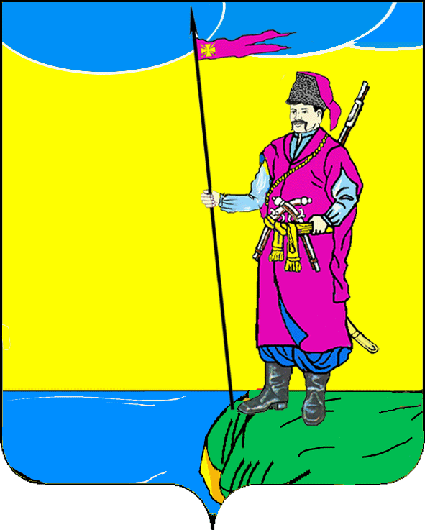 АДМИНИСТРАЦИИ ПЛАСТУНОВСКОГО СЕЛЬСКОГО ПОСЕЛЕНИЯ ДИНСКОГО РАЙОНАПОСТАНОВЛЕНИЕот 13.11.2020 г.										№ 259станица ПластуновскаяО внесении изменений в постановление администрации Пластуновского сельского поселения Динского района от 13.11.2017 года № 259 «Об утверждении муниципальной программы Пластуновского сельского поселения Динского района «Развитие культуры»В соответствии с постановлением главы администрации (губернатора) Краснодарского края от 22 октября 2015 года № 986 «Об утверждении государственной программы Краснодарского края «Развитие культуры», на основании статей 32, 59 Устава Пластуновского сельского поселения Динского района, постановлением администрации Пластуновского сельского поселения Динского района от 1 августа 2014 года № 257 «Об утверждении Порядка принятия решения о разработке, формирования, реализации и оценки эффективности реализации муниципальных программ муниципального образования Пластуновское сельское поселение Динского района»                              (с изменениями от 05.08.2015 г. № 366; от 18.08.2016 г. № 336; от 16.06.2017 г. № 116) п о с т а н о в л я ю:1. Внести следующие изменения в постановление администрации Пластуновского сельского поселения Динского района от 13.11.2017 года № 259 «Об утверждении муниципальной программы Пластуновского сельского поселения Динского района «Развитие культуры»»:1.1 наименование постановления администрации Пластуновского сельского поселения Динского района от 13.11.2017 года № 259 «Об утверждении муниципальной программы Пластуновского сельского поселения Динского района «Развитие культуры»» изложить в новой редакции:«Об утверждении муниципальной программы Пластуновского сельского поселения Динского района «Развитие культуры»»» Срок реализации муниципальной программы 2018-2024 год». 1.2. пункт 1 постановления администрации Пластуновского сельского поселения Динского района от 13.11.2017 года № 259 «Об утверждении муниципальной программы Пластуновского сельского поселения Динского района «Развитие культуры» изложить в новой редакции:«1. Утвердить муниципальную программу Пластуновского сельского поселения Динского района «Развитие культуры» на 2018-2020 годы (далее – Программа) (прилагается).»1.3. Внести следующие изменения в приложение к постановлению администрации Пластуновского сельского поселения Динского района от 13.11.2017 года № 259 «Об утверждении муниципальной программы Пластуновского сельского поселения Динского района «Развитие культуры»», изложив приложение в новой редакции (прилагается).2. Общему отделу администрации Пластуновского сельского поселения (Петренко) разместить на официальном сайте Пластуновского сельского поселения в сети «Интернет» (вкладка «Документы», раздел «Бюджетные программы», подраздел «Муниципальные программы»). 3. Контроль за выполнением настоящего постановления оставляю за собой.4. Настоящее постановление вступает в силу со дня его подписания.Глава Пластуновскогосельского поселения								С.К. ОлейникПРИЛОЖЕНИЕ УТВЕРЖДЕНОпостановлением администрацииПластуновского сельского поселенияот 13.11.2020 г. № 259Муниципальная программа  Пластуновского сельского поселения Динского района«Развитие культуры»ПАСПОРТмуниципальной программы Пластуновского сельского поселения Динского района«Развитие культуры»1. Характеристика текущего состояния и основные проблемы в сфере реализации муниципальной программыПрошедшие годы наступившего XXI века стали периодом поступательного развития культуры и искусства Пластуновского сельского поселения Динского района. Благодаря поддержке краевой власти и администрации Пластуновского сельского поселения Динского района существенно укрепилась материально-техническая база муниципального учреждения культуры, их деятельность наполнилась новым содержанием.Для жителей Пластуновского сельского поселения Динского района функционирует 24 клубных формирования с числом участников 796 человек, 16 любительских объединений, 9 самодеятельных коллективов с числом участников 244 человека, 1 народный и 1 образцовый коллектив народного творчества. Творческие коллективы и солисты культурно-досугового объединения станицы Пластуновской достойно представляли самодеятельное искусство на престижных всероссийских и региональных фестивалях и конкурсах, выступали на сценах Москвы, Санкт-Петербурга и других культурных столиц России.Библиотека Пластуновского сельского поселения Динского района успешно внедряет в свою деятельность новые информационные технологии, связанные с компьютеризацией библиотечных процессов, использованием небумажных носителей информации, электронных каталогов. В настоящее время увеличилось общее число пользователей общедоступных библиотек, в поселении более 1700 читателей. Произведено подключение к сети интернет.Пластуновского сельского поселения Динского района является многонациональным, и необходимо создать условия для диалога национальных культур. Этому должны способствовать традиции, обычаи казачества, создание условий для развития национальных самодеятельных, художественных коллективов, клубных формирований по интересам.На территории поселения ежегодно проводятся районные, краевые, зональные фестивали и конкурсы в сфере культуры и искусства. Выработана и совершенствуется система проведения смотров-конкурсов, фестивалей самодеятельного искусства, художественного и декоративно-прикладного творчества.Основной показатель результативности предоставления услуг в сфере культуры – увеличение посещаемости проводимых мероприятий. В 2017 году увеличились показатели посещаемости - в среднем на 5 %.В то же время, несовершенство рыночных отношений оказывает отрицательное влияние на развитие учреждений культуры, требует избирательной поддержки творческих коллективов, подготовки массовых мероприятий, концентрации средств для укрепления материальной базы и технического оснащения. В муниципальной поддержке нуждаются работники культуры и творческие коллективы. Процессы информатизации современной жизни настоятельно требуют от учреждений культуры внедрения информационных технологий, совершенствования каналов связи с целью более оперативного и качественного удовлетворения информационных запросов посетителей. Для внедрения компьютерной техники, программного обеспечения, применения новых носителей информации необходимы значительные средства, подготовка и переподготовка специалистов, владеющих современными информационными технологиями.В отрасли «Культура» Пластуновского сельского поселения Динского района за многие годы накопились трудно решаемые проблемы. Первоочередная из них - заработная плата работников культуры, искусства и кинематографии значительно ниже, чем в среднем по отраслям социальной сферы, что не способствует привлечению в отрасль молодых талантливых специалистов.Актуальность муниципальной программы, ее цели и задачи определяются исходя из наличия имеющихся проблем в сфере культуры, необходимости обеспечения реализации Плана мероприятий («дорожной карты») «Изменения в отраслях социальной сферы Пластуновского сельского поселения Динского района, направленные на повышение эффективности сферы культуры».В результате реализации программы планируется: довести среднюю заработную плату работников муниципальных учреждений культуры до средней заработной платы по Краснодарскому краю; достичь повышения уровня удовлетворенности населения Пластуновского сельского поселения Динского района качеством предоставления муниципальных услуг в сфере культуры, увеличения количества библиографических записей в электронных каталогах муниципальной библиотеки Пластуновского сельского поселения Динского района, числа участников клубных формирований  учреждения культурно-досугового типа.Время предъявляет повышенные требования к созданию безопасных условий при хранении и использовании библиотечных фондов, а также обеспечению безопасности зрителей, посетителей учреждений культуры, участников массовых мероприятий.Требует совершенствования также деятельность по обеспечению безопасности зрителей массовых культурно-досуговых мероприятий. Особого внимания требует проведение мероприятий по пожарной безопасности на объектах культуры.Решение вышеуказанных проблем возможно только программными методами на основе конкурсного отбора перспективных и общественно значимых проектов, концентрации средств на приоритетных направлениях развития культуры и искусства Пластуновского сельского поселения Динского района.2. Цели, задачи и целевые показатели, сроки и этапы реализации муниципальной программыЦелями муниципальной программы являются: обеспечение доступа граждан к культурным ценностям; создание условий для развития творческих способностей жителей Пластуновского сельского поселения Динского района; воспитание подрастающего поколения в духе культурных традиций России и Кубани.Комплексная реализация поставленных целей требует решения следующих задач: создание благоприятных условий для устойчивого развития сферы культуры муниципального образования Пластуновское сельское поселение Динского района; повышение качественного уровня культурного обслуживания жителей поселения.Срок реализации программы – 2018-2024 годы.ЦЕЛИ, ЗАДАЧИ И ЦЕЛЕВЫЕ ПОКАЗАТЕЛИ МУНИЦИПАЛЬНОЙ ПРОГРАММЫПластуновского сельского поселения Динского района«Развитие культуры»3. Перечень и краткое описание подпрограммВ структуру программы входят подпрограммы «Сохранение, использование и популяризация памятников истории и культуры», «Культура Пластуновского сельского поселения» и «Совершенствование деятельности муниципальных учреждений культуры по предоставлению муниципальных услуг».Подпрограмма «Сохранение, использование и популяризация памятников истории и культуры»:Координатором подпрограммы является отдел ЖКХ,  земельных и имущественных отношений администрации Пластуновского сельского поселения Динского района.Цель подпрограммы: сохранение мемориальных сооружений, увековечивающих память о погибших в Великой Отечественной войне и памятников истории;Задача подпрограммы: восстановление памятников Великой Отечественной войны и создание условий по обеспечению их сохранности, популяризация деятельности по сохранению памятников Великой Отечественной войны, сохранение памятников истории и культуры;Перечень целевых показателей: количество отремонтированных памятников истории и культуры, количество разработанных проектов охранных зон;Сроки реализации подпрограммы 2018-2020 годы;Объем бюджетных ассигнований – 3 548,2 тыс. рублей. Подпрограмма «Культура Пластуновского сельского поселения»:Координатором подпрограммы является общий отдел администрации Пластуновского сельского поселения Динского района.Цели подпрограммы: расширение доступа различных категорий населения Пластуновского сельского поселения Динского района к достижениям культуры и искусства; приобщение жителей Пластуновского сельского поселения Динского района к культурным ценностям; реализация творческих способностей населения через деятельность коллективов самодеятельного народного творчества;Задачи подпрограммы: сохранение и развитие творческого потенциала населения, обеспечение сохранности историко-культурного наследия; укрепление единого культурного пространства, его интеграция в другое культурное пространство, обеспечение условий для культурного обмена; популяризация жанров и видов народного творчества; поддержка одаренных детей; сохранение и предотвращение утраты культурного наследия Пластуновского сельского поселения Динского; сохранение и развитие художественно-эстетического образования и кадрового потенциала отрасли культура Пластуновского сельского поселения Динского;  чествование активных в общественной жизни поселения жителей, передовиков труда;Перечень целевых показателей: Количество проведенных фестивалей, количество проведенных мероприятий, посвященных государственным праздникам, тематических мероприятий местного, районного и краевого значения;Сроки реализации подпрограммы 2018-2024 годы. Объем бюджетных ассигнований – 2 879,9 тыс. рублей.Подпрограмма «Совершенствование деятельности муниципальных учреждений культуры по предоставлению муниципальных услуг»:Координатором подпрограммы является общий отдел администрации Пластуновского сельского поселения Динского района.Цели подпрограммы: повышение качества и доступности муниципальных услуг в учреждении  культуры Пластуновского сельского поселения Динского района для всех категорий потребителей;Задачи подпрограммы: обеспечение деятельности и развития муниципального учреждения культуры, повышение его конкурентоспособности; внедрение инновационных форм и методов предоставления муниципальных услуг; улучшение качества услуг, предоставляемых учреждением культуры и искусства муниципального образования; обеспечение прав граждан на участие в культурной жизни и пользование библиотеками; осуществление муниципальной политики в области развития культуры, искусства, библиотечного обслуживания населения;Перечень целевых показателей: количество проведенных мероприятий, количество участников мероприятий, количество клубных формирований, прирост участников клубных формирований, процент охвата населения организацией библиотечного обслуживания, количество посещений в библиотеках, отношение среднемесячной заработной платы работников учреждений культуры Пластуновского сельского поселения Динского района к среднемесячной заработной плате в сфере культуры Краснодарского края;Сроки реализации подпрограммы 2018-2024 годы. Объем бюджетных ассигнований – 90 813,9 тыс. рублей.4. Обоснование ресурсного обеспечения муниципальной программыФинансирование мероприятий муниципальной программы предусматривается осуществлять за счет средств краевого и местного бюджетов.Средства краевого бюджета предоставляются в рамках государственной программы Краснодарского края «Развитие культуры», утвержденной постановлением главы администрации (губернатора) Краснодарского края от 22 октября 2015 года № 986. Объем финансовых ресурсов, предусмотренных на реализацию муниципальной программы, составляет  97 242,0 тыс. рублей, в том числе по годам:   Расчет ресурсного обеспечения выполнен на основании расчета финансирования учреждений культуры, смет расходов, бюджетных смет, коммерческих предложений.Объемы финансирования муниципальной программы могут уточняться в соответствии с решениями о бюджете Пластуновского сельского поселения Динского района и законом Краснодарского края о краевом бюджете.5. Методика оценки эффективности реализации муниципальной программы5.1. Оценка эффективности реализации муниципальной программы проводится ежегодно. Результаты оценки эффективности реализации муниципальной программы представляются ее координатором в составе ежегодного доклада о ходе реализации муниципальной программы и оценке эффективности ее реализации.5.2. Оценка эффективности реализации муниципальной программы осуществляется в два этапа.5.2.1. На первом этапе осуществляется оценка эффективности реализации каждой из подпрограмм, входящих в состав муниципальной программы, и включает:оценку степени реализации мероприятий подпрограмм и достижения ожидаемых непосредственных результатов их реализации;оценку степени соответствия запланированному уровню расходов;оценку эффективности использования финансовых средств;оценку степени достижения целей и решения задач подпрограмм, входящих в муниципальную программу;5.2.2. На втором этапе осуществляется оценка эффективности реализации муниципальной программы в целом, включая оценку степени достижения целей и решения задач муниципальной программы.5.3. Оценка степени реализации мероприятий подпрограмм и достижения ожидаемых непосредственных результатов их реализации5.3.1. Степень реализации мероприятий оценивается для каждой подпрограммы, как доля мероприятий выполненных в полном объеме по следующей формуле:СРм = Мв / М, где:									(1)СРм - степень реализации мероприятий;Мв - количество мероприятий, выполненных в полном объеме, из числа мероприятий, запланированных к реализации в отчетном году;М - общее количество мероприятий, запланированных к реализации в отчетном году.5.3.2. Мероприятие может считаться выполненным в полном объеме при достижении следующих результатов:- мероприятие, результаты которого оцениваются на основании числовых (в абсолютных или относительных величинах) значений показателя непосредственного результата реализации мероприятия (далее - результат), считается выполненным в полном объеме, если фактически достигнутое его значение составляет не менее 95% от запланированного и не хуже, чем значение показателя результата, достигнутое в году, предшествующем отчетному, с учетом корректировки объемов финансирования по мероприятию.Выполнение данного условия подразумевает, что в случае, если степень достижения показателя результата составляет менее 100%, проводится сопоставление значений показателя результата, достигнутого в отчетном году, со значением данного показателя результата, достигнутого в году, предшествующем отчетному. В случае ухудшения значения показателя результата по сравнению с предыдущим периодом (то есть при снижении значения показателя результата, желаемой тенденцией развития которого является рост, и при росте значения показателя результата, желаемой тенденцией развития которого является снижение), проводится сопоставление темпов роста данного показателя результата с темпами роста объемов расходов по рассматриваемому мероприятию. При этом мероприятие может считаться выполненным только в случае, если темпы ухудшения значений показателя результата ниже темпов сокращения расходов на реализацию мероприятия (например, допускается снижение на 1% значения показателя результата, если расходы сократились не менее чем на 1% в отчетном году по сравнению с годом, предшествующим отчетному.В том случае, когда для описания результатов реализации мероприятия используется несколько показателей, для оценки степени реализации мероприятия используется среднее арифметическое значение отношений фактических значений показателей к запланированным значениям, выраженное в процентах.- мероприятие, предусматривающее оказание муниципальных услуг (выполнение работ) на основании муниципальных заданий, финансовое обеспечение которых осуществляется за счет средств бюджета поселения, считается выполненным в полном объеме в случае выполнения сводных показателей муниципальных заданий по объему (качеству) муниципальных услуг (работ) в соответствии с:соглашением о порядке и условиях предоставления субсидии на финансовое обеспечение выполнения муниципального задания, заключаемого муниципальным бюджетным учреждением муниципального образования Пластуновское сельское поселение Динского района;- по иным мероприятиям результаты реализации могут оцениваться как достижение или не достижение качественного результата.5.4. Оценка степени соответствия запланированному уровню расходов.5.4.1. Степень соответствия запланированному уровню расходов оценивается для каждой подпрограммы как отношение фактически произведенных в отчетном году расходов на их реализацию к плановым значениям по следующей формуле:ССуз = Зф / Зп, где:									(2)ССуз - степень соответствия запланированному уровню расходов;Зф - фактические расходы на реализацию подпрограммы в отчетном году;Зп - объемы финансовых средств, предусмотренные на реализацию соответствующей подпрограммы на отчетный год в соответствии с действующей на момент проведения оценки эффективности реализации редакцией муниципальной программы.5.5. Оценка эффективности использования финансовых средств.5.5.1. Эффективность использования финансовых средств рассчитывается для каждой подпрограммы  как отношение степени реализации мероприятий к степени соответствия запланированному уровню расходов по следующей формуле:Эис = СРм / ССуз, где:								(3)Эис - эффективность использования финансовых средств;СРм - степень реализации мероприятий (1);ССуз - степень соответствия запланированному уровню расходов (2).5.6 Оценка степени достижения целей и решения задач подпрограммы. 5.6.1. Для оценки степени достижения целей и решения задач  подпрограммы определяется степень достижения плановых значений каждого целевого показателя, характеризующего цели и задачи подпрограммы.5.6.2. Степень достижения планового значения целевого показателя рассчитывается по следующим формулам:для целевых показателей, желаемой тенденцией развития которых является увеличение значений:СДп/ппз = ЗПп/пф / ЗПп/пп,							(4)для целевых показателей, желаемой тенденцией развития которых является снижение значений:СДп/ппз = ЗПп/пп / ЗПп/пф, где:						(4-1)СДп/ппз - степень достижения планового значения целевого показателя подпрограммы;ЗПп/пф - значение целевого показателя подпрограммы фактически достигнутое на конец отчетного периода;ЗПп/пп - плановое значение целевого показателя подпрограммы.5.6.3. Степень реализации подпрограммы  рассчитывается по формуле:СРп/п = (СДп/ппз1 + СДп/ппз2 + …+ СДп/ппзn) / n, где:			 (5)СРп/п - степень реализации подпрограммы;СДп/ппз - степень достижения планового значения целевого показателя подпрограммы ((4), (4-1);n - количество целевых показателей подпрограммы.При использовании данной формулы в случаях, если СДп/ппз >1, его значение принимается равным 1.При оценке степени реализации подпрограммы координатором муниципальной программы могут определяться коэффициенты значимости отдельных целевых показателей. При использовании коэффициентов значимости приведенная выше формула преобразуется в следующую:СРп/п = СДп/ппз1*k1 + СДп/ппз2*k2 + …+ СДп/ппзn*ki, где:	(5-1)k1, k2, …, ki – коэффициенты значимости целевых показателей (удельный вес, отражающий значимость целевого показателя). Сумма коэффициентов значимости равна 1;i – количество коэффициентов значимости (равно количеству целевых показателей).5.7. Оценка эффективности реализации подпрограммы.5.7.1. Эффективность реализации подпрограммы оценивается в зависимости от значений оценки степени реализации подпрограммы и оценки эффективности использования финансовых средств по следующей формуле:ЭРп/п = СРп/п * Эис, где:								 (6)ЭРп/п - эффективность реализации подпрограммы;СРп/п - степень реализации подпрограммы  ((5) или (5-1));Эис - эффективность использования финансовых средств (3).6.2. Эффективность реализации подпрограммы признается высокой в случае, если значение ЭРп/п составляет не менее 0,90.Эффективность реализации подпрограммы признается средней в случае, если значение ЭРп/п составляет не менее 0,80.Эффективность реализации подпрограммы признается удовлетворительной в случае, если значение ЭРп/п составляет не менее 0,70.В остальных случаях эффективность реализации подпрограммы признается неудовлетворительной.5.8. Оценка степени достижения целей и решения задач муниципальной программы.5.8.1. Для оценки степени достижения целей и решения задач (далее - степень реализации) муниципальной программы определяется степень достижения плановых значений каждого целевого показателя, характеризующего цели и задачи муниципальной программы.5.8.2. Степень достижения планового значения целевого показателя, характеризующего цели и задачи муниципальной программы, рассчитывается по следующим формулам:для целевых показателей, желаемой тенденцией развития которых является увеличение значений:СДмппз = ЗПмпф / ЗПмпп,								(7)для целевых показателей, желаемой тенденцией развития которых является снижение значений:СДмппз = ЗПмпп / ЗПмпф, где:						(7-1)СДмппз - степень достижения планового значения целевого показателя, характеризующего цели и задачи муниципальной программы;ЗПмпф - значение целевого показателя, характеризующего цели и задачи муниципальной программы, фактически достигнутое на конец отчетного периода;ЗПмпп - плановое значение целевого показателя, характеризующего цели и задачи муниципальной программы.5.8.3. Степень реализации муниципальной программы рассчитывается по формуле:СРмп = (СДмппз1 + СДмппз2 + … + СДмппзm) / m, где:			(8)СРмп - степень реализации муниципальной программы;СДмппз - степень достижения планового значения целевого показателя, характеризующего цели и задачи муниципальной программы ((7), (7-1));m - количество целевых показателей, характеризующих цели и задачи муниципальной программы.При использовании данной формулы в случаях, если СДмппз>1, его значение принимается равным 1.При оценке степени реализации муниципальной программы координатором муниципальной программы могут определяться коэффициенты значимости отдельных целевых показателей. При использовании коэффициентов значимости приведенная выше формула преобразуется в следующую:СРмп = СДмппз1*k1 + СДмппз2*k2 + …+ СДмппзm*ki, где:	 (8-1)k1, k2, …, ki – коэффициенты значимости целевых показателей (удельный вес, отражающий значимость целевого показателя). Сумма коэффициентов значимости равна 1;i – количество коэффициентов значимости (равно количеству целевых показателей).5.9. Оценка эффективности реализации муниципальной программы5.9.1. Эффективность реализации муниципальной программы оценивается в зависимости от значений оценки степени реализации муниципальной программы и оценки эффективности реализации входящих в нее подпрограмм по следующей формуле:ЭРмп = 0,5*СРмп + 0,5*(ЭРп/п1*k1 + ЭРп/п2*k2 + … + ЭРп/пj*kj), где:ЭРмп - эффективность реализации муниципальной программы;СРмп - степень реализации муниципальной программы ((8), (8-1));ЭРп/п - эффективность реализации подпрограммы  (6);k1, k2, …, kj - коэффициенты значимости подпрограммы для достижения целей муниципальной программы, определяемый в методике оценки эффективности реализации муниципальной программы ее координатором. По умолчанию коэффициент значимости определяется по формуле:kj = Фj / Ф, где:Фj - объем фактических расходов (кассового исполнения) на реализацию j-той подпрограммы в отчетном году;Ф - объем фактических расходов (кассового исполнения) на реализацию муниципальной программы.5.9.2. Эффективность реализации муниципальной программы признается высокой в случае, если значение ЭРмп составляет не менее 0,90.Эффективность реализации муниципальной программы признается средней в случае, если значение ЭРмп, составляет не менее 0,80.Эффективность реализации муниципальной программы признается удовлетворительной в случае, если значение ЭРмп составляет не менее 0,70.В остальных случаях эффективность реализации муниципальной программы признается неудовлетворительной.6. Механизм реализации муниципальной программы и контроль за ее выполнениемТекущее управление муниципальной программы осуществляет общий отдел администрации Пластуновского сельского поселения Динского района (далее - координатор муниципальной программы).Координатор муниципальной программы в процессе реализации муниципальной программы:обеспечивает проведение общественных обсуждений по проекту муниципальной программы;представляет в финансовый отдел администрации Пластуновского сельского поселения отчетность, необходимую для осуществления контроля за реализацией муниципальной программы;обеспечивает государственную регистрацию муниципальной программы в федеральном государственном реестре документов стратегического планирования в порядке и сроки, установленные Правительством Российской Федерации, с учетом требований законодательства Российской Федерации о государственной, коммерческой, служебной и иной охраняемой законом тайне;обеспечивает разработку муниципальной программы, ее согласование с участниками муниципальной программы;формирует структуру муниципальной программы и перечень участников муниципальной программы;организует реализацию муниципальной программы, координацию участников муниципальной программы;разрабатывает в пределах своих полномочий проекты муниципальных правовых актов, необходимых для выполнения муниципальной программы;принимает решение о необходимости внесения в установленном порядке изменений в муниципальную программу;несет ответственность за достижение целевых показателей муниципальной программы;осуществляет подготовку предложений по объемам и источникам финансирования реализации муниципальной программы на основании предложений участников муниципальной программы;осуществляет мониторинг реализации муниципальной программы и анализ отчетности, представляемой участниками муниципальной программы;участвует в привлечении средств краевого бюджета для выполнения мероприятий муниципальной программы;разрабатывает формы отчетности для участников муниципальной программы, необходимые для осуществления контроля за выполнением муниципальной программы, устанавливает сроки их предоставления;ежегодно проводит оценку эффективности муниципальной программы;готовит ежегодный доклад о ходе реализации муниципальной программы и оценке эффективности ее реализации (далее – доклад о ходе реализации муниципальной программы);представляет ежегодный доклад о ходе реализации муниципальной программы до 1 марта года, следующего за отчетным, в финансовый отдел администрации Пластуновского сельского поселения;организует информационную и разъяснительную работу, направленную на освещение целей и задач муниципальной программы в печатных средствах массовой информации, на официальном сайте;обеспечивает размещение на официальном сайте утвержденной муниципальной программы в актуальной редакции, а также информации о ходе реализации и достигнутых результатах муниципальной программы;осуществляет иные полномочия, установленные программой.Действие муниципальной программы прекращается по выполнению в установленные в ней сроки мероприятий подпрограмм, а также при досрочном их выполнении.Муниципальный заказчик:заключает муниципальные контракты в установленном законодательством порядке согласно Федеральному закону от 5 апреля 2013 года № 44-ФЗ «О контрактной системе в сфере закупок товаров, работ, услуг для обеспечения государственных и муниципальных нужд»;проводит анализ выполнения мероприятия;несет ответственность за нецелевое и неэффективное использование выделенных в распоряжение бюджетных средств;осуществляет согласование с участниками муниципальной программы возможных сроков выполнения мероприятия, предложений по объемам и источникам финансирования;формирует бюджетные заявки на финансирование мероприятия программы, а также осуществляет иные полномочия, установленные муниципальной программой.Главный распорядитель бюджетных средств в пределах полномочий, установленных бюджетным законодательством Российской Федерации:обеспечивает результативность, адресность и целевой характер использования бюджетных средств, в соответствии с утвержденными ему бюджетными ассигнованиями и лимитами бюджетных обязательств;осуществляет иные полномочия, установленные бюджетным законодательством Российской Федерации.Исполнитель:обеспечивает реализацию мероприятия и проводит анализ его выполнения;представляет координатору муниципальной программы отчетность о результатах выполнения мероприятия программы ежеквартально, до 10 числа, следующего за отчетным периодом;осуществляет иные полномочия, установленные муниципальной программой.Контроль за ходом выполнения муниципальной программы осуществляет Совет Пластуновского сельского поселения Динского района.Начальник общего отделаадминистрации Пластуновскогосельского поселения 								Ю.И.ПетренкоПодпрограмма «Сохранение, использование и популяризация памятниковистории и культуры» муниципальной программы Пластуновского сельского поселения Динского района «Развитие культуры»ПАСПОРТ
подпрограммы «Сохранение, использование и популяризация Памятников истории и культуры» муниципальной программы Пластуновского сельского поселения Динского района «Развитие культуры»1. Характеристика текущего состояния и основные проблемы в сфере реализации муниципальной подпрограммыНа территории Пластуновского сельского поселения Динского района расположены 2 памятника Великой Отечественной войны 1941 - 1945 годов и Первой мировой, являющихся объектами культурного наследия краевого значения. Один памятник представляет собой мемориальное сооружение в память о погибших на полях сражений. В 2015 году проведен капитальный ремонт мемориального сооружения, расположенного в Парке станицы Пластуновской. Другой памятник построен из недолговечных материалов и требует капитального ремонта. Данные объекты находятся в муниципальной собственности. Поселение в рамках своих полномочий организует работы по поддержанию в порядке мемориального сооружения и обеспечивает его сохранность. Проведенные ремонтные работы улучшили состояние мемориального сооружения. Для поддержания в порядке памятников в течение длительного времени потребуются незначительные затраты. Проведенная работа способствовала активизации работы по сохранению памятников военной истории в муниципальном образовании. Вместе с тем вопрос обеспечения сохранности памятников нельзя считать решенным. Особенно остро эта проблема стоит для объектов культурного наследия, средства на ремонт которых не выделялись в рамках других целевых программ. Вопросы сохранения памятников военной истории составляют основу патриотического воспитания граждан и требуют постоянного государственного внимания и поддержки. Необходим капитальный ремонт еще одного памятника. Решение этого вопроса возможно в рамках реализации подпрограммы «Сохранение, использование и популяризация памятников истории и культуры» муниципальной программы Пластуновского сельского поселения Динского района «Развитие культуры», которая позволит планомерно направить финансовые ресурсы на ремонт и благоустройство территорий памятников Великой Отечественной войны, расположенных в поселении.2. Цели, задачи и целевые показатели, сроки и этапыреализации подпрограммыПодпрограмма является одним из основных инструментов создания условий для сохранения, использования и популяризации памятников истории и культуры.Целью подпрограммы является сохранение мемориальных сооружений, увековечивающих память о погибших в Великой Отечественной войне и памятников истории.Выбор цели подпрограммы опирается на основные направления государственной политики по увековечению памяти о великом подвиге народа в Великой Отечественной войне, патриотическому воспитанию граждан Российской Федерации, а также на результаты мониторинга состояния памятников в муниципальном образовании В рамках выполнения поставленной цели задачами являются:восстановление памятников Великой Отечественной войны и создание условий по обеспечению их сохранности;популяризация деятельности по сохранению памятников Великой Отечественной войны.сохранение памятников истории и культуры.Сроки реализации подпрограммы: 2018 - 2024 годы.Цели, задачи и целевые показатели подпрограммы «Сохранение, использование и популяризация Памятников истории и культуры» муниципальной программы Пластуновского сельского поселения Динского района «Развитие культуры»3. Перечень мероприятий подпрограммы(тыс.рублей)4. Обоснование ресурсного обеспечения подпрограммыФинансирование мероприятий подпрограммы предусматривается за счет средств местного бюджета.Объем бюджетных ассигнований на 2018-2024 годы составляет 3 548,2 тыс. рублей, в том числе по годам:2018 год –12,5 тыс. рублей;2019 год –722,5 тыс. рублей;2020 год – 2 301,6 тыс. рублей2021 год – 127,9 тыс. рублей;2022 год – 127,9 тыс. рублей;2023 год – 127,9 тыс. рублей;2024 год – 127,9 тыс. рублей;из них:из средств местного бюджета – 2 214,3 тыс. рублей, в том числе по годам:   2018 год – 12,5 тыс. рублей;2019 год – 722,5 тыс. рублей;2020 год – 967,7 тыс. рублей;2021 год – 127,9 тыс. рублей;2022 год – 127,9 тыс. рублей;2023 год – 127,9 тыс. рублей;2024 год – 127,9 тыс. рублей;из средств краевого бюджета – 320,1 тыс. рублей, в том числе по годам:2018 год – 0,0 тыс. рублей;2019 год – 0,0 тыс. рублей;2020 год – 320,1 тыс. рублей;2021 год – 0,,0 тыс. рублей;2022 год –0,0 тыс. рублей;2023 год – 0,0 тыс. рублей;2024 год – 0,0 тыс. рублей;из средств федерального бюджета – 1 013,8 тыс. рублей, в том числе по годам:2018 год – 0,0 тыс. рублей;2019 год – 0,0 тыс. рублей;2020 год – 1 013,8 тыс. рублей2021 год – 0,0 тыс. рублей;2022 год – 0,0 тыс. рублей;2023 год – 0,0 тыс. рублей;2024 год – 0,0 тыс. рублей..Расчет ресурсного обеспечения выполнен на основании смет расходов, бюджетных смет, коммерческих предложений.В ходе реализации подпрограммы отдельные мероприятия, объемы и источники их финансирования могут корректироваться на основе анализа полученных результатов и с учетом реальных возможностей местного бюджета.5. Механизм реализации муниципальной программы и контроль за ее выполнениемТекущее управление подпрограммой осуществляет ее координатор - отдел ЖКХ, земельных и имущественных отношений администрации Пластуновского сельского поселения Динского района.Координатор подпрограммы:обеспечивает разработку и реализацию подпрограммы, её согласование с участниками подпрограммы;организует работу по достижению целевых показателей подпрограммы;вносит координатору программы предложения о внесении в установленном порядке изменений в подпрограмму и несет ответственность за достижение целевых показателей подпрограммы;осуществляет подготовку предложений по объемам и источникам финансирования реализации подпрограммы на основании предложений участников подпрограммы;осуществляет мониторинг реализации подпрограммы;представляет координатору программы ежеквартально, до 15 числа месяца, следующего за отчетным периодом (за исключением отчетного периода за год), отчетность по объемам финансирования и расходования средств на реализацию подпрограммы;ежегодно, до 20 февраля года, следующего за отчетным, представляет информацию о ходе реализации подпрограммы для формирования доклада о ходе реализации муниципальной программы и оценке эффективности ее реализации; осуществляет иные полномочия, установленные муниципальной программой и подпрограммой.Муниципальный заказчик:заключает муниципальные контракты в установленном законодательством порядке согласно Федеральному закону от 5 апреля 2013 года № 44-ФЗ «О контрактной системе в сфере закупок товаров, работ, услуг для обеспечения государственных и муниципальных нужд». Проведение работ по ремонту и благоустройству памятников осуществляется в соответствии с требованиями Федерального закона от 25.06.2002 № 73-ФЗ «Об объектах культурного наследия (памятниках истории и культуры) народов Российской Федерации», Закона Краснодарского края от 6 февраля . N 558-КЗ «Об объектах культурного наследия (памятниках истории и культуры) народов Российской Федерации, расположенных на территории Краснодарского края».проводит анализ выполнения мероприятия;несет ответственность за нецелевое и неэффективное использование выделенных в распоряжение бюджетных средств;осуществляет согласование с координатором подпрограммы возможных сроков выполнения мероприятия, предложений по объемам и источникам финансирования;формирует бюджетные заявки на финансирование мероприятия подпрограммы, а также осуществляет иные полномочия, установленные подпрограммой и программой.Главный распорядитель бюджетных средств в пределах полномочий, установленных бюджетным законодательством Российской Федерации:обеспечивает результативность, адресность и целевой характер использования бюджетных средств, в соответствии с утвержденными ему бюджетными ассигнованиями и лимитами бюджетных обязательств;осуществляет иные полномочия, установленные бюджетным законодательством Российской Федерации.Исполнитель:обеспечивает реализацию мероприятия и проводит анализ его выполнения;представляет отчетность координатору подпрограммы о результатах выполнения мероприятия подпрограммы ежеквартально до 10 числа, следующего за отчетным периодом;осуществляет иные полномочия, установленные муниципальной программой и подпрограммой.Контроль за ходом выполнения подпрограммы в рамках контроля за выполнением муниципальной программы осуществляет Совет Пластуновского сельского поселения Динского района.Начальник отдела ЖКХ,имущественных и земельных отношенийадминистрации Пластуновскогосельского поселения								К.Г.ЗименкоПодпрограмма«Культура Пластуновского сельского поселения» муниципальной программы Пластуновского сельского поселенияДинского района «Развитие культуры»Паспорт
подпрограммы «Культура Пластуновского сельского поселения»муниципальной программы Пластуновского сельского поселенияДинского района «Развитие культуры»1. Содержание проблемы и обоснование необходимости ее решения программными методамиВ условиях перехода экономики России на инновационный путь развития возможность свободного доступа населения к информационным ресурсам, культурным ценностям и историческому наследию страны становится особенно важным. Обеспечение свободного доступа к культурным ценностям и информации для населения Пластуновского сельского поселения Динского района осуществляется через создание равных возможностей и условий для всех категорий населения в пользовании учреждениями культуры и увеличение каналов получения гражданами культурных благ.Расширение доступа различных категорий населения Динского района к достижениям культуры, искусства и кинематографии возможно посредством проведения мероприятий, посвященных государственным праздникам,  памятным  датам и знаменательным событиям международного, российского, краевого, районного  и местного значения. Ежегодно проходят значимые мероприятия: «День станицы», «День матери», праздники, посвященные Новому году и Рождеству Христову, Дню защитника Отечества, Международному женскому дню, Дню солидарности трудящихся, Дню Победы  и т.д. Традиционным стал фестиваль православной культуры «Хвалите имя Господне».Принимая участие в краевых, районных фестивалях, конкурсах, коллективы художественной самодеятельности поселения показывают свой творческий рост и профессиональное мастерство. Их достижения отмечены наградами разного уровня, не только краевого, но и российского и международного.Достижение поставленных целей и задач с использованием программно-целевого метода обеспечит больший уровень эффективности использования бюджетных ресурсов и лучшую связь их объемов с достижением планируемых результатов.2. Цели, задачи и целевые показатели, сроки и этапыреализации подпрограммыОсновными целями подпрограммы являются: расширение доступа различных категорий населения Пластуновского сельского поселения Динского района к достижениям культуры и искусства; приобщение жителей Пластуновского сельского поселения Динского района к культурным ценностям; реализация творческих способностей населения через деятельность коллективов самодеятельного народного творчества.Комплексная реализация поставленных целей требует решения следующих задач: сохранение и развитие творческого потенциала населения, обеспечение сохранности историко-культурного наследия; укрепление единого культурного пространства, его интеграция в другое культурное пространство, обеспечение условий для культурного обмена; популяризация жанров и видов народного творчества; поддержка одаренных детей; сохранение и предотвращение утраты культурного наследия Пластуновского сельского поселения Динского; сохранение и развитие художественно-эстетического образования и кадрового потенциала отрасли культура Пластуновского сельского поселения Динского; чествование активных в общественной жизни поселения жителей, передовиков труда.Сроки реализации подпрограммы: 2018-2024 годы.Цели, задачи и целевые показатели подпрограммы «Культура Пластуновского сельского поселения»  муниципальной программы Пластуновского сельского поселения Динского района «Развитие культуры»3. Перечень мероприятий подпрограммы(тыс.рублей)4. Обоснование ресурсного обеспечения подпрограммыФинансирование мероприятий подпрограммы предусматривается за счет средств местного бюджета.Объем бюджетных ассигнований на 2018-2024 годы составляет  2 879,9 тыс. рублей, в том числе по годам:   	2018 год –  413,2 тыс. рублей;2019 год – 436,5 тыс. рублей;2020 год – 390,2 тыс. рублей;2021 год – 410,0 тыс. рублей;2022 год – 410,0 тыс. рублей;2023 год – 410,0 тыс. рублей;2024 год – 410,0 тыс. рублей.Расчет ресурсного обеспечения выполнен на основании смет расходов, бюджетных смет, коммерческих предложений.В ходе реализации подпрограммы отдельные мероприятия, объемы и источники их финансирования могут корректироваться на основе анализа полученных результатов и с учетом реальных возможностей местного бюджета.5. Механизм реализации муниципальной программы и контроль за ее выполнениемТекущее управление подпрограммой осуществляет ее координатор - общий отдел администрации Пластуновского сельского поселения Динского района.Координатор подпрограммы:обеспечивает разработку и реализацию подпрограммы, её согласование с участниками подпрограммы;организует работу по достижению целевых показателей подпрограммы;вносит координатору программы предложения о внесении в установленном порядке изменений в подпрограмму и несет ответственность за достижение целевых показателей подпрограммы;осуществляет подготовку предложений по объемам и источникам финансирования реализации подпрограммы на основании предложений участников подпрограммы;осуществляет мониторинг реализации подпрограммы;представляет координатору программы ежеквартально, до 15 числа месяца, следующего за отчетным периодом (за исключением отчетного периода за год), отчетность по объемам финансирования и расходования средств на реализацию подпрограммы;ежегодно, до 20 февраля года, следующего за отчетным, представляет информацию о ходе реализации подпрограммы для формирования доклада о ходе реализации муниципальной программы и оценке эффективности ее реализации; осуществляет иные полномочия, установленные муниципальной программой и подпрограммой.Муниципальный заказчик:заключает муниципальные контракты в установленном законодательством порядке согласно Федеральному закону от 5 апреля 2013 года № 44-ФЗ «О контрактной системе в сфере закупок товаров, работ, услуг для обеспечения государственных и муниципальных нужд». проводит анализ выполнения мероприятия;несет ответственность за нецелевое и неэффективное использование выделенных в распоряжение бюджетных средств;осуществляет согласование с координатором подпрограммы возможных сроков выполнения мероприятия, предложений по объемам и источникам финансирования;формирует бюджетные заявки на финансирование мероприятия подпрограммы, а также осуществляет иные полномочия, установленные подпрограммой и программой.Главный распорядитель бюджетных средств в пределах полномочий, установленных бюджетным законодательством Российской Федерации:обеспечивает результативность, адресность и целевой характер использования бюджетных средств, в соответствии с утвержденными ему бюджетными ассигнованиями и лимитами бюджетных обязательств;осуществляет иные полномочия, установленные бюджетным законодательством Российской Федерации.Исполнитель:обеспечивает реализацию мероприятия и проводит анализ его выполнения;представляет отчетность координатору подпрограммы о результатах выполнения мероприятия подпрограммы ежеквартально до 10 числа, следующего за отчетным периодом;осуществляет иные полномочия, установленные муниципальной программой и подпрограммой.Контроль за ходом выполнения подпрограммы в рамках контроля за выполнением муниципальной программы осуществляет Совет Пластуновского сельского поселения Динского района.Начальник общего отделаадминистрации Пластуновскогосельского поселения» 								Ю.И.ПетренкоПодпрограмма«Совершенствование деятельности муниципальных учреждений культуры по предоставлению муниципальных услуг» муниципальной программы Пластуновского сельского поселенияДинского района «Развитие культуры»Паспорт
подпрограммы «Совершенствование деятельности муниципальных учреждений культуры по предоставлению муниципальных услуг» муниципальной программы Пластуновского сельскогопоселения Динского района «Развитие культуры»1. Содержание проблемы и обоснование необходимости ее решения программными методамиРеализацию конституционного права жителей «на участие в культурной жизни и пользование учреждениями культуры, на доступ к культурным ценностям» обеспечивают общедоступные учреждения культуры. Муниципальные учреждения культуры являются социально-культурными центрами, их деятельность способствует образованию и культурному развитию граждан Пластуновского сельского поселения Динского района.В формировании культурного продукта муниципального учреждения культуры участвует 23 человека. По мере ежегодного увеличения объема услуг культуры, потребляемых населением Пластуновского сельского поселения Динского района, все большее значение приобретает качество предоставляемых муниципальных услуг.По мере ежегодного увеличения объема услуг культуры, потребляемых населением Пластуновского сельского поселения, все большее значение приобретает качество предоставляемых муниципальных услуг.Вместе с тем, в деятельности учреждения культуры существует ряд проблем, негативно влияющих на качество услуг и снижающих темпы их дальнейшего развития.В муниципальной библиотеке в настоящее время самой острой проблемой остается сохранение и пополнение библиотечных фондов книгами и периодическими изданиями. Фонды библиотек приходят в негодность, количество списанных книг превышает количество поступающих. Особенно это касается библиотечного фонда для детей младшего и среднего возраста.В целях расширения свободного доступа читателей к фондам муниципальной библиотеки необходимо проведение работ по наращиванию компьютерного парка, внедрению автоматизированных систем нового поколения и обновленного программного обеспечения, созданию новых информационных ресурсов и услуг для населения.Очень важным является обеспечение пожарной безопасности учреждения культуры.Острой проблемой остается низкий, по сравнению с внебюджетным сектором экономики края, уровень средней заработной платы работников культуры и искусства.В целях реализации распоряжения Правительства Российской Федерации от 26 ноября 2012 года № 2190-р, постановления главы администрации (губернатора) Краснодарского края от 25 февраля 2013 года № 157 «Об утверждении плана мероприятий («дорожной карты») «Изменения в отраслях социальной сферы Краснодарского края, направленные на повышение эффективности сферы культуры», постановления администрации Пластуновского сельского поселения Динского района от 23 августа 2013 года № 274 «Об утверждении плана мероприятий («дорожной карты») «Изменения в отраслях социальной сферы Пластуновского сельского поселения Динского района, направленные на повышение эффективности сферы культуры»» в муниципальном учреждении культуры предусмотрены мероприятия по доведению размеров заработной платы работников учреждения культуры до уровня средней по Краснодарскому краю, сохранению и развитию кадрового потенциала учреждений культуры, повышению престижности и привлекательности профессий в сфере культуры.Решение существующих проблем в деятельности муниципального учреждения культуры и искусства, достижение поставленных целей и решение тактических задач должно идти с использованием программно-целевого метода, что обеспечит больший уровень эффективности использования бюджетных ресурсов и лучшую связь их объемов с достижением планируемых результатов.2. Цели, задачи и целевые показатели, сроки и этапыреализации подпрограммыОсновной целью подпрограммы является повышение качества и доступности муниципальных услуг в учреждении  культуры Пластуновского сельского поселения Динского района для всех категорий потребителей.Реализация поставленной цели требует решения следующих задач: обеспечение деятельности и развития муниципального учреждения культуры, повышение его конкурентоспособности; внедрение инновационных форм и методов предоставления муниципальных услуг; улучшение качества услуг, предоставляемых учреждением культуры и искусства муниципального образования; обеспечение прав граждан на участие в культурной жизни и пользование библиотеками; осуществление муниципальной политики в области развития культуры, искусства, библиотечного обслуживания населения.Сроки реализации подпрограммы: 2018 - 2024 годы.Цели, задачи и целевые показатели подпрограммы «Совершенствование деятельности муниципальных учреждений культуры по предоставлению муниципальных услуг»   муниципальной программы Пластуновского сельского поселения Динского района «Развитие культуры»3. Перечень мероприятий подпрограммы(тыс.рублей)4. Прогноз показателей муниципального задания на оказание муниципальных услуг муниципальными учреждениями в сфере реализации подпрограммы5. Обоснование ресурсного обеспечения подпрограммыФинансирование мероприятий подпрограммы предусматривается осуществлять за счет средств краевого и местного бюджетов. Средства краевого бюджета предоставляются в рамках государственной программы Краснодарского края «Развитие культуры», утвержденной постановлением главы администрации (губернатора) Краснодарского края от 22 октября 2015 года № 986. Объем бюджетных ассигнований на 2018-2024 годы составляет  90 813,9 тыс. рублей, в том числе по годам:   	2018 год – 12 454,6 тыс. рублей;2019 год – 12 765,8 тыс. рублей;2020 год – 13 010,7тыс. рублей;2021 год – 13 145,7 тыс. рублей;2022 год – 13 145,7 тыс. рублей;2023 год – 13 145,7 тыс. рублей;2024 год – 13 145,7 тыс. рублей; из них:из средств местного бюджета – 84 606,6 тыс. рублей, в том числе по годам:   2018 год – 6 668,1 тыс. рублей;2019 год – 12 595,0 тыс. рублей;2020 год – 12 760,7 тыс. рублей;2021 год – 13 145,7 тыс. рублей;2022 год – 13 145,7 тыс. рублей;2023 год – 13 145,7 тыс. рублей;2024 год – 13 145,7 тыс. рублей;из средств краевого бюджета – 6 077,5 тыс. рублей, в том числе по годам:2018 год – 5 786,5 тыс. рублей;2019 год – 41,0 тыс. рублей;2020 год – 250,0 тыс. рублей;2021 год – 0,0 тыс. рублей;2022 год – 0,0 тыс. рублей;2023 год – 0,0 тыс. рублей;2024 год – 0,0 тыс. рублей;из средств федерального бюджета – 129,8 тыс. рублей, в том числе по годам:2018 год – 0,0 тыс. рублей;2019 год – 129,8 тыс. рублей;2020 год – 0,0 тыс. рублей2021 год – 0,0 тыс. рублей;2022 год – 0,0 тыс. рублей;2023 год – 0,0 тыс. рублей;2024 год – 0,0 тыс. рублей.Расчет ресурсного обеспечения выполнен на основании расчета нормативных затрат на оказание муниципальных услуг.Объемы финансирования подпрограммы могут уточняться в соответствии с решениями о бюджете поселения, законом Краснодарского края «О краевом бюджете».6. Механизм реализации муниципальной программы и контроль за ее выполнениемТекущее управление подпрограммой осуществляет ее координатор - общий отдел администрации Пластуновского сельского поселения Динского района.Координатор подпрограммы:обеспечивает разработку и реализацию подпрограммы, её согласование с участниками подпрограммы;организует работу по достижению целевых показателей подпрограммы;вносит координатору программы предложения о внесении в установленном порядке изменений в подпрограмму и несет ответственность за достижение целевых показателей подпрограммы;осуществляет подготовку предложений по объемам и источникам финансирования реализации подпрограммы на основании предложений участников подпрограммы;осуществляет мониторинг реализации подпрограммы;представляет координатору программы ежеквартально, до 15 числа месяца, следующего за отчетным периодом (за исключением отчетного периода за год), отчетность по объемам финансирования и расходования средств на реализацию подпрограммы;ежегодно, до 20 февраля года, следующего за отчетным, представляет информацию о ходе реализации подпрограммы для формирования доклада о ходе реализации муниципальной программы и оценке эффективности ее реализации; осуществляет иные полномочия, установленные муниципальной программой и подпрограммой.Муниципальный заказчик:заключает муниципальные контракты в установленном законодательством порядке согласно Федеральному закону от 5 апреля 2013 года № 44-ФЗ «О контрактной системе в сфере закупок товаров, работ, услуг для обеспечения государственных и муниципальных нужд». проводит анализ выполнения мероприятия;несет ответственность за нецелевое и неэффективное использование выделенных в распоряжение бюджетных средств;осуществляет согласование с координатором подпрограммы возможных сроков выполнения мероприятия, предложений по объемам и источникам финансирования;формирует бюджетные заявки на финансирование мероприятия подпрограммы, а также осуществляет иные полномочия, установленные подпрограммой и программой.Главный распорядитель бюджетных средств в пределах полномочий, установленных бюджетным законодательством Российской Федерации:обеспечивает результативность, адресность и целевой характер использования бюджетных средств, в соответствии с утвержденными ему бюджетными ассигнованиями и лимитами бюджетных обязательств;осуществляет иные полномочия, установленные бюджетным законодательством Российской Федерации.Исполнитель:обеспечивает реализацию мероприятия и проводит анализ его выполнения;представляет отчетность координатору подпрограммы о результатах выполнения мероприятия подпрограммы ежеквартально до 10 числа, следующего за отчетным периодом;осуществляет иные полномочия, установленные муниципальной программой и подпрограммой.Контроль за ходом выполнения подпрограммы в рамках контроля за выполнением муниципальной программы осуществляет Совет Пластуновского сельского поселения Динского района.Начальник общего отделаадминистрации Пластуновскогосельского поселения» 								Ю.И.ПетренкоПРИЛОЖЕНИЕ УТВЕРЖДЕНАпостановлением администрации Пластуновского сельского поселения Динского районаот 13.11.2017 г. № 259Координатор муниципальной программыОбщий отдел администрации Пластуновского сельского поселения Динского районаКоординаторы подпрограмм муниципальной программыОбщий отдел администрации Пластуновского сельского поселения Динского района, отдел ЖКХ,  земельных и имущественных отношений администрации Пластуновского сельского поселения ДинскогорайонаУчастники муниципальной программыАдминистрация Пластуновского сельского поселения ДинскогоРайона;МБУК «Культурно-досуговое объединение ст.Пластуновской»;МБУ по физическому развитию, спорту и молодежной политике «Лидер»Подпрограммы муниципальной программы«Сохранение, использование и популяризация памятников истории и культуры»;«Культура Пластуновского сельского поселения»;«Совершенствование деятельности муниципальных учреждений культуры по предоставлению муниципальных услуг».Ведомственные целевые программыне предусмотреныЦели муниципальной программыобеспечение доступа граждан к культурным ценностям;создание условий для развития творческих способностей жителей Пластуновского сельского поселения; воспитание подрастающего поколения в духе культурных традиций России и Кубани.Задачи муниципальной программысоздание благоприятных условий для устойчивого развития сферы культуры Пластуновского сельского поселения  Динского района;повышение качественного уровня культурного обслуживания жителей поселения;создание условий для свободного и оперативного доступа к информационным ресурсам и знаниям; сохранение и предотвращение утраты культурного наследия, памятников Пластуновского сельского поселения  Динского района; улучшение качества услуг, предоставляемых учреждениями культуры и искусства муниципального образования; сохранение и развитие художественно-эстетического образования и кадрового потенциала отрасли культура Пластуновского сельского поселения  Динского района; обеспечение прав граждан на участие в культурной жизни и пользование библиотеками; осуществление муниципальной политики в области развития культуры, искусства, библиотечного обслуживания населения;укрепление материально-технической базы учреждений культуры, искусства и кинематографии Пластуновского сельского поселенияПеречень целевых показателей муниципальной программыуровень удовлетворенности граждан качеством предоставления муниципальных услуг в сфере культурыЭтапы и сроки реализациимуниципальной программысрок реализации 2018-2024 годы, этапы не предусмотреныОбъемы и источники финансированиямуниципальной программыобщий объем финансирования – 97 242,0 тыс. рублей, в том числе по годам:2018 год – 12 880,3 тыс. рублей;2019 год – 13 924,8 тыс. рублей;2020 год – 15 702,5 тыс. рублей; 2021 год – 13 683,6 тыс. рублей;2022 год – 13 683,6 тыс. рублей;2023 год – 13 683,6 тыс. рублей;2024 год – 13 683,6 тыс. рублей;из них:из средств местного бюджета – 89 700,8 тыс. рублей, в том числе по годам:2018 год – 7 093,8 тыс. рублей;2019 год – 13 754,0 тыс. рублей;2020 год – 14 118,6 тыс. рублей;2021 год – 13 686,6 тыс. рублей;2022 год – 13 683,6 тыс. рублей;2023 год – 13 683,6 тыс. рублей;2024 год – 13 683,6 тыс. рублей;из средств краевого бюджета – 6 397,6 тыс. рублей, в том числе по годам:   2018 год – 5 786,5 тыс. рублей;2019 год – 41,0 тыс. рублей;2020 год – 570,1 тыс. рублей;2021 год – 0,0 тыс. рублей;2022 год – 0,0 тыс. рублей;2023 год – 0,0 тыс. рублей;2024 год – 0,0 тыс. рублей;из средств федерального бюджета – 1 143,6 тыс. рублей, в том числе по годам:   2018 год – 0,0 тыс. рублей;2019 год – 129,8 тыс. рублей;2020 год – 1 013,8 тыс. рублей;2021 год – 0,0 тыс. рублей;2022 год – 0,0 тыс. рублей;2023 год – 0,0 тыс. рублей;2024 год – 0,0 тыс. рублей.№п/пНаименование целевого показателяЕдиницаизмеренияСтатус*Значение показателейЗначение показателейЗначение показателейЗначение показателейЗначение показателейЗначение показателейЗначение показателей№п/пНаименование целевого показателяЕдиницаизмеренияСтатус*201820192020202120222023202412345678910111.Муниципальная программа «Развитие культуры»Муниципальная программа «Развитие культуры»Муниципальная программа «Развитие культуры»Муниципальная программа «Развитие культуры»Муниципальная программа «Развитие культуры»Муниципальная программа «Развитие культуры»Муниципальная программа «Развитие культуры»Муниципальная программа «Развитие культуры»Муниципальная программа «Развитие культуры»Муниципальная программа «Развитие культуры»Цель: обеспечение доступа граждан к культурным ценностям; создание условий для развития творческих способностей жителей Пластуновского сельского поселения; воспитание подрастающего поколения в духе культурных традиций России и Кубани.Цель: обеспечение доступа граждан к культурным ценностям; создание условий для развития творческих способностей жителей Пластуновского сельского поселения; воспитание подрастающего поколения в духе культурных традиций России и Кубани.Цель: обеспечение доступа граждан к культурным ценностям; создание условий для развития творческих способностей жителей Пластуновского сельского поселения; воспитание подрастающего поколения в духе культурных традиций России и Кубани.Цель: обеспечение доступа граждан к культурным ценностям; создание условий для развития творческих способностей жителей Пластуновского сельского поселения; воспитание подрастающего поколения в духе культурных традиций России и Кубани.Цель: обеспечение доступа граждан к культурным ценностям; создание условий для развития творческих способностей жителей Пластуновского сельского поселения; воспитание подрастающего поколения в духе культурных традиций России и Кубани.Цель: обеспечение доступа граждан к культурным ценностям; создание условий для развития творческих способностей жителей Пластуновского сельского поселения; воспитание подрастающего поколения в духе культурных традиций России и Кубани.Цель: обеспечение доступа граждан к культурным ценностям; создание условий для развития творческих способностей жителей Пластуновского сельского поселения; воспитание подрастающего поколения в духе культурных традиций России и Кубани.Цель: обеспечение доступа граждан к культурным ценностям; создание условий для развития творческих способностей жителей Пластуновского сельского поселения; воспитание подрастающего поколения в духе культурных традиций России и Кубани.Цель: обеспечение доступа граждан к культурным ценностям; создание условий для развития творческих способностей жителей Пластуновского сельского поселения; воспитание подрастающего поколения в духе культурных традиций России и Кубани.Цель: обеспечение доступа граждан к культурным ценностям; создание условий для развития творческих способностей жителей Пластуновского сельского поселения; воспитание подрастающего поколения в духе культурных традиций России и Кубани.Цель: обеспечение доступа граждан к культурным ценностям; создание условий для развития творческих способностей жителей Пластуновского сельского поселения; воспитание подрастающего поколения в духе культурных традиций России и Кубани.Задача: создание благоприятных условий для устойчивого развития сферы культуры Пластуновского сельского поселения  Динского района; повышение качественного уровня культурного обслуживания жителей поселения; создание условий для свободного и оперативного доступа к информационным ресурсам и знаниям; сохранение и предотвращение утраты культурного наследия, памятников Пластуновского сельского поселения  Динского района; улучшение качества услуг, предоставляемых учреждениями культуры и искусства муниципального образования; сохранение и развитие художественно-эстетического образования и кадрового потенциала отрасли культура Пластуновского сельского поселения  Динского района; обеспечение прав граждан на участие в культурной жизни и пользование библиотеками; осуществление муниципальной политики в области развития культуры, искусства, библиотечного обслуживания населения; укрепление материально-технической базы учреждений культуры, искусства и кинематографии Пластуновского сельского поселенияЗадача: создание благоприятных условий для устойчивого развития сферы культуры Пластуновского сельского поселения  Динского района; повышение качественного уровня культурного обслуживания жителей поселения; создание условий для свободного и оперативного доступа к информационным ресурсам и знаниям; сохранение и предотвращение утраты культурного наследия, памятников Пластуновского сельского поселения  Динского района; улучшение качества услуг, предоставляемых учреждениями культуры и искусства муниципального образования; сохранение и развитие художественно-эстетического образования и кадрового потенциала отрасли культура Пластуновского сельского поселения  Динского района; обеспечение прав граждан на участие в культурной жизни и пользование библиотеками; осуществление муниципальной политики в области развития культуры, искусства, библиотечного обслуживания населения; укрепление материально-технической базы учреждений культуры, искусства и кинематографии Пластуновского сельского поселенияЗадача: создание благоприятных условий для устойчивого развития сферы культуры Пластуновского сельского поселения  Динского района; повышение качественного уровня культурного обслуживания жителей поселения; создание условий для свободного и оперативного доступа к информационным ресурсам и знаниям; сохранение и предотвращение утраты культурного наследия, памятников Пластуновского сельского поселения  Динского района; улучшение качества услуг, предоставляемых учреждениями культуры и искусства муниципального образования; сохранение и развитие художественно-эстетического образования и кадрового потенциала отрасли культура Пластуновского сельского поселения  Динского района; обеспечение прав граждан на участие в культурной жизни и пользование библиотеками; осуществление муниципальной политики в области развития культуры, искусства, библиотечного обслуживания населения; укрепление материально-технической базы учреждений культуры, искусства и кинематографии Пластуновского сельского поселенияЗадача: создание благоприятных условий для устойчивого развития сферы культуры Пластуновского сельского поселения  Динского района; повышение качественного уровня культурного обслуживания жителей поселения; создание условий для свободного и оперативного доступа к информационным ресурсам и знаниям; сохранение и предотвращение утраты культурного наследия, памятников Пластуновского сельского поселения  Динского района; улучшение качества услуг, предоставляемых учреждениями культуры и искусства муниципального образования; сохранение и развитие художественно-эстетического образования и кадрового потенциала отрасли культура Пластуновского сельского поселения  Динского района; обеспечение прав граждан на участие в культурной жизни и пользование библиотеками; осуществление муниципальной политики в области развития культуры, искусства, библиотечного обслуживания населения; укрепление материально-технической базы учреждений культуры, искусства и кинематографии Пластуновского сельского поселенияЗадача: создание благоприятных условий для устойчивого развития сферы культуры Пластуновского сельского поселения  Динского района; повышение качественного уровня культурного обслуживания жителей поселения; создание условий для свободного и оперативного доступа к информационным ресурсам и знаниям; сохранение и предотвращение утраты культурного наследия, памятников Пластуновского сельского поселения  Динского района; улучшение качества услуг, предоставляемых учреждениями культуры и искусства муниципального образования; сохранение и развитие художественно-эстетического образования и кадрового потенциала отрасли культура Пластуновского сельского поселения  Динского района; обеспечение прав граждан на участие в культурной жизни и пользование библиотеками; осуществление муниципальной политики в области развития культуры, искусства, библиотечного обслуживания населения; укрепление материально-технической базы учреждений культуры, искусства и кинематографии Пластуновского сельского поселенияЗадача: создание благоприятных условий для устойчивого развития сферы культуры Пластуновского сельского поселения  Динского района; повышение качественного уровня культурного обслуживания жителей поселения; создание условий для свободного и оперативного доступа к информационным ресурсам и знаниям; сохранение и предотвращение утраты культурного наследия, памятников Пластуновского сельского поселения  Динского района; улучшение качества услуг, предоставляемых учреждениями культуры и искусства муниципального образования; сохранение и развитие художественно-эстетического образования и кадрового потенциала отрасли культура Пластуновского сельского поселения  Динского района; обеспечение прав граждан на участие в культурной жизни и пользование библиотеками; осуществление муниципальной политики в области развития культуры, искусства, библиотечного обслуживания населения; укрепление материально-технической базы учреждений культуры, искусства и кинематографии Пластуновского сельского поселенияЗадача: создание благоприятных условий для устойчивого развития сферы культуры Пластуновского сельского поселения  Динского района; повышение качественного уровня культурного обслуживания жителей поселения; создание условий для свободного и оперативного доступа к информационным ресурсам и знаниям; сохранение и предотвращение утраты культурного наследия, памятников Пластуновского сельского поселения  Динского района; улучшение качества услуг, предоставляемых учреждениями культуры и искусства муниципального образования; сохранение и развитие художественно-эстетического образования и кадрового потенциала отрасли культура Пластуновского сельского поселения  Динского района; обеспечение прав граждан на участие в культурной жизни и пользование библиотеками; осуществление муниципальной политики в области развития культуры, искусства, библиотечного обслуживания населения; укрепление материально-технической базы учреждений культуры, искусства и кинематографии Пластуновского сельского поселенияЗадача: создание благоприятных условий для устойчивого развития сферы культуры Пластуновского сельского поселения  Динского района; повышение качественного уровня культурного обслуживания жителей поселения; создание условий для свободного и оперативного доступа к информационным ресурсам и знаниям; сохранение и предотвращение утраты культурного наследия, памятников Пластуновского сельского поселения  Динского района; улучшение качества услуг, предоставляемых учреждениями культуры и искусства муниципального образования; сохранение и развитие художественно-эстетического образования и кадрового потенциала отрасли культура Пластуновского сельского поселения  Динского района; обеспечение прав граждан на участие в культурной жизни и пользование библиотеками; осуществление муниципальной политики в области развития культуры, искусства, библиотечного обслуживания населения; укрепление материально-технической базы учреждений культуры, искусства и кинематографии Пластуновского сельского поселенияЗадача: создание благоприятных условий для устойчивого развития сферы культуры Пластуновского сельского поселения  Динского района; повышение качественного уровня культурного обслуживания жителей поселения; создание условий для свободного и оперативного доступа к информационным ресурсам и знаниям; сохранение и предотвращение утраты культурного наследия, памятников Пластуновского сельского поселения  Динского района; улучшение качества услуг, предоставляемых учреждениями культуры и искусства муниципального образования; сохранение и развитие художественно-эстетического образования и кадрового потенциала отрасли культура Пластуновского сельского поселения  Динского района; обеспечение прав граждан на участие в культурной жизни и пользование библиотеками; осуществление муниципальной политики в области развития культуры, искусства, библиотечного обслуживания населения; укрепление материально-технической базы учреждений культуры, искусства и кинематографии Пластуновского сельского поселенияЗадача: создание благоприятных условий для устойчивого развития сферы культуры Пластуновского сельского поселения  Динского района; повышение качественного уровня культурного обслуживания жителей поселения; создание условий для свободного и оперативного доступа к информационным ресурсам и знаниям; сохранение и предотвращение утраты культурного наследия, памятников Пластуновского сельского поселения  Динского района; улучшение качества услуг, предоставляемых учреждениями культуры и искусства муниципального образования; сохранение и развитие художественно-эстетического образования и кадрового потенциала отрасли культура Пластуновского сельского поселения  Динского района; обеспечение прав граждан на участие в культурной жизни и пользование библиотеками; осуществление муниципальной политики в области развития культуры, искусства, библиотечного обслуживания населения; укрепление материально-технической базы учреждений культуры, искусства и кинематографии Пластуновского сельского поселенияЗадача: создание благоприятных условий для устойчивого развития сферы культуры Пластуновского сельского поселения  Динского района; повышение качественного уровня культурного обслуживания жителей поселения; создание условий для свободного и оперативного доступа к информационным ресурсам и знаниям; сохранение и предотвращение утраты культурного наследия, памятников Пластуновского сельского поселения  Динского района; улучшение качества услуг, предоставляемых учреждениями культуры и искусства муниципального образования; сохранение и развитие художественно-эстетического образования и кадрового потенциала отрасли культура Пластуновского сельского поселения  Динского района; обеспечение прав граждан на участие в культурной жизни и пользование библиотеками; осуществление муниципальной политики в области развития культуры, искусства, библиотечного обслуживания населения; укрепление материально-технической базы учреждений культуры, искусства и кинематографии Пластуновского сельского поселения1.1Уровень удовлетворенности граждан качеством предоставления муниципальных услуг в сфере культуры%3не менее 88,0не менее 90,0не менее 91,0не менее 91,0не менее 91,0не менее 91,0не менее 91,02.Подпрограммы муниципальной программыПодпрограммы муниципальной программыПодпрограммы муниципальной программыПодпрограммы муниципальной программыПодпрограммы муниципальной программыПодпрограммы муниципальной программыПодпрограммы муниципальной программыПодпрограммы муниципальной программыПодпрограммы муниципальной программыПодпрограммы муниципальной программы2.1Подпрограмма «Сохранение, использование и популяризация памятников истории и культуры»Подпрограмма «Сохранение, использование и популяризация памятников истории и культуры»Подпрограмма «Сохранение, использование и популяризация памятников истории и культуры»Подпрограмма «Сохранение, использование и популяризация памятников истории и культуры»Подпрограмма «Сохранение, использование и популяризация памятников истории и культуры»Подпрограмма «Сохранение, использование и популяризация памятников истории и культуры»Подпрограмма «Сохранение, использование и популяризация памятников истории и культуры»Подпрограмма «Сохранение, использование и популяризация памятников истории и культуры»Подпрограмма «Сохранение, использование и популяризация памятников истории и культуры»Подпрограмма «Сохранение, использование и популяризация памятников истории и культуры»Цель: сохранение мемориальных сооружений, увековечивающих память о погибших в Великой Отечественной войне и памятников историиЦель: сохранение мемориальных сооружений, увековечивающих память о погибших в Великой Отечественной войне и памятников историиЦель: сохранение мемориальных сооружений, увековечивающих память о погибших в Великой Отечественной войне и памятников историиЦель: сохранение мемориальных сооружений, увековечивающих память о погибших в Великой Отечественной войне и памятников историиЦель: сохранение мемориальных сооружений, увековечивающих память о погибших в Великой Отечественной войне и памятников историиЦель: сохранение мемориальных сооружений, увековечивающих память о погибших в Великой Отечественной войне и памятников историиЦель: сохранение мемориальных сооружений, увековечивающих память о погибших в Великой Отечественной войне и памятников историиЦель: сохранение мемориальных сооружений, увековечивающих память о погибших в Великой Отечественной войне и памятников историиЦель: сохранение мемориальных сооружений, увековечивающих память о погибших в Великой Отечественной войне и памятников историиЦель: сохранение мемориальных сооружений, увековечивающих память о погибших в Великой Отечественной войне и памятников историиЦель: сохранение мемориальных сооружений, увековечивающих память о погибших в Великой Отечественной войне и памятников историиЗадача: восстановление памятников Великой Отечественной войны и создание условий по обеспечению их сохранности, популяризация деятельности по сохранению памятников Великой Отечественной войны, сохранение памятников истории и культуры.Задача: восстановление памятников Великой Отечественной войны и создание условий по обеспечению их сохранности, популяризация деятельности по сохранению памятников Великой Отечественной войны, сохранение памятников истории и культуры.Задача: восстановление памятников Великой Отечественной войны и создание условий по обеспечению их сохранности, популяризация деятельности по сохранению памятников Великой Отечественной войны, сохранение памятников истории и культуры.Задача: восстановление памятников Великой Отечественной войны и создание условий по обеспечению их сохранности, популяризация деятельности по сохранению памятников Великой Отечественной войны, сохранение памятников истории и культуры.Задача: восстановление памятников Великой Отечественной войны и создание условий по обеспечению их сохранности, популяризация деятельности по сохранению памятников Великой Отечественной войны, сохранение памятников истории и культуры.Задача: восстановление памятников Великой Отечественной войны и создание условий по обеспечению их сохранности, популяризация деятельности по сохранению памятников Великой Отечественной войны, сохранение памятников истории и культуры.Задача: восстановление памятников Великой Отечественной войны и создание условий по обеспечению их сохранности, популяризация деятельности по сохранению памятников Великой Отечественной войны, сохранение памятников истории и культуры.Задача: восстановление памятников Великой Отечественной войны и создание условий по обеспечению их сохранности, популяризация деятельности по сохранению памятников Великой Отечественной войны, сохранение памятников истории и культуры.Задача: восстановление памятников Великой Отечественной войны и создание условий по обеспечению их сохранности, популяризация деятельности по сохранению памятников Великой Отечественной войны, сохранение памятников истории и культуры.Задача: восстановление памятников Великой Отечественной войны и создание условий по обеспечению их сохранности, популяризация деятельности по сохранению памятников Великой Отечественной войны, сохранение памятников истории и культуры.Задача: восстановление памятников Великой Отечественной войны и создание условий по обеспечению их сохранности, популяризация деятельности по сохранению памятников Великой Отечественной войны, сохранение памятников истории и культуры.2.1.1количество отремонтированных памятников истории и культурыед.3не менее 1не менее 12не менее 1не менее 1не менее 1не менее 12.1.2Количество разработанных проектов охранных зонед.3не менее 1не менее 1не менее 100002.2Подпрограмма «Культура Пластуновского сельского поселения»Подпрограмма «Культура Пластуновского сельского поселения»Подпрограмма «Культура Пластуновского сельского поселения»Подпрограмма «Культура Пластуновского сельского поселения»Подпрограмма «Культура Пластуновского сельского поселения»Подпрограмма «Культура Пластуновского сельского поселения»Подпрограмма «Культура Пластуновского сельского поселения»Подпрограмма «Культура Пластуновского сельского поселения»Подпрограмма «Культура Пластуновского сельского поселения»Подпрограмма «Культура Пластуновского сельского поселения»Цели: расширение доступа различных категорий населения Пластуновского сельского поселения Динского района к достижениям культуры и искусства; приобщение жителей Пластуновского сельского поселения Динского района к культурным ценностям; реализация творческих способностей населения через деятельность коллективов самодеятельного народного творчестваЦели: расширение доступа различных категорий населения Пластуновского сельского поселения Динского района к достижениям культуры и искусства; приобщение жителей Пластуновского сельского поселения Динского района к культурным ценностям; реализация творческих способностей населения через деятельность коллективов самодеятельного народного творчестваЦели: расширение доступа различных категорий населения Пластуновского сельского поселения Динского района к достижениям культуры и искусства; приобщение жителей Пластуновского сельского поселения Динского района к культурным ценностям; реализация творческих способностей населения через деятельность коллективов самодеятельного народного творчестваЦели: расширение доступа различных категорий населения Пластуновского сельского поселения Динского района к достижениям культуры и искусства; приобщение жителей Пластуновского сельского поселения Динского района к культурным ценностям; реализация творческих способностей населения через деятельность коллективов самодеятельного народного творчестваЦели: расширение доступа различных категорий населения Пластуновского сельского поселения Динского района к достижениям культуры и искусства; приобщение жителей Пластуновского сельского поселения Динского района к культурным ценностям; реализация творческих способностей населения через деятельность коллективов самодеятельного народного творчестваЦели: расширение доступа различных категорий населения Пластуновского сельского поселения Динского района к достижениям культуры и искусства; приобщение жителей Пластуновского сельского поселения Динского района к культурным ценностям; реализация творческих способностей населения через деятельность коллективов самодеятельного народного творчестваЦели: расширение доступа различных категорий населения Пластуновского сельского поселения Динского района к достижениям культуры и искусства; приобщение жителей Пластуновского сельского поселения Динского района к культурным ценностям; реализация творческих способностей населения через деятельность коллективов самодеятельного народного творчестваЦели: расширение доступа различных категорий населения Пластуновского сельского поселения Динского района к достижениям культуры и искусства; приобщение жителей Пластуновского сельского поселения Динского района к культурным ценностям; реализация творческих способностей населения через деятельность коллективов самодеятельного народного творчестваЦели: расширение доступа различных категорий населения Пластуновского сельского поселения Динского района к достижениям культуры и искусства; приобщение жителей Пластуновского сельского поселения Динского района к культурным ценностям; реализация творческих способностей населения через деятельность коллективов самодеятельного народного творчестваЦели: расширение доступа различных категорий населения Пластуновского сельского поселения Динского района к достижениям культуры и искусства; приобщение жителей Пластуновского сельского поселения Динского района к культурным ценностям; реализация творческих способностей населения через деятельность коллективов самодеятельного народного творчестваЦели: расширение доступа различных категорий населения Пластуновского сельского поселения Динского района к достижениям культуры и искусства; приобщение жителей Пластуновского сельского поселения Динского района к культурным ценностям; реализация творческих способностей населения через деятельность коллективов самодеятельного народного творчестваЗадачи: сохранение и развитие творческого потенциала населения, обеспечение сохранности историко-культурного наследия; укрепление единого культурного пространства, его интеграция в другое культурное пространство, обеспечение условий для культурного обмена; популяризация жанров и видов народного творчества; поддержка одаренных детей; сохранение и предотвращение утраты культурного наследия Пластуновского сельского поселения Динского; сохранение и развитие художественно-эстетического образования и кадрового потенциала отрасли культура Пластуновского сельского поселения Динского;  чествование активных в общественной жизни поселения жителей, передовиков труда.Задачи: сохранение и развитие творческого потенциала населения, обеспечение сохранности историко-культурного наследия; укрепление единого культурного пространства, его интеграция в другое культурное пространство, обеспечение условий для культурного обмена; популяризация жанров и видов народного творчества; поддержка одаренных детей; сохранение и предотвращение утраты культурного наследия Пластуновского сельского поселения Динского; сохранение и развитие художественно-эстетического образования и кадрового потенциала отрасли культура Пластуновского сельского поселения Динского;  чествование активных в общественной жизни поселения жителей, передовиков труда.Задачи: сохранение и развитие творческого потенциала населения, обеспечение сохранности историко-культурного наследия; укрепление единого культурного пространства, его интеграция в другое культурное пространство, обеспечение условий для культурного обмена; популяризация жанров и видов народного творчества; поддержка одаренных детей; сохранение и предотвращение утраты культурного наследия Пластуновского сельского поселения Динского; сохранение и развитие художественно-эстетического образования и кадрового потенциала отрасли культура Пластуновского сельского поселения Динского;  чествование активных в общественной жизни поселения жителей, передовиков труда.Задачи: сохранение и развитие творческого потенциала населения, обеспечение сохранности историко-культурного наследия; укрепление единого культурного пространства, его интеграция в другое культурное пространство, обеспечение условий для культурного обмена; популяризация жанров и видов народного творчества; поддержка одаренных детей; сохранение и предотвращение утраты культурного наследия Пластуновского сельского поселения Динского; сохранение и развитие художественно-эстетического образования и кадрового потенциала отрасли культура Пластуновского сельского поселения Динского;  чествование активных в общественной жизни поселения жителей, передовиков труда.Задачи: сохранение и развитие творческого потенциала населения, обеспечение сохранности историко-культурного наследия; укрепление единого культурного пространства, его интеграция в другое культурное пространство, обеспечение условий для культурного обмена; популяризация жанров и видов народного творчества; поддержка одаренных детей; сохранение и предотвращение утраты культурного наследия Пластуновского сельского поселения Динского; сохранение и развитие художественно-эстетического образования и кадрового потенциала отрасли культура Пластуновского сельского поселения Динского;  чествование активных в общественной жизни поселения жителей, передовиков труда.Задачи: сохранение и развитие творческого потенциала населения, обеспечение сохранности историко-культурного наследия; укрепление единого культурного пространства, его интеграция в другое культурное пространство, обеспечение условий для культурного обмена; популяризация жанров и видов народного творчества; поддержка одаренных детей; сохранение и предотвращение утраты культурного наследия Пластуновского сельского поселения Динского; сохранение и развитие художественно-эстетического образования и кадрового потенциала отрасли культура Пластуновского сельского поселения Динского;  чествование активных в общественной жизни поселения жителей, передовиков труда.Задачи: сохранение и развитие творческого потенциала населения, обеспечение сохранности историко-культурного наследия; укрепление единого культурного пространства, его интеграция в другое культурное пространство, обеспечение условий для культурного обмена; популяризация жанров и видов народного творчества; поддержка одаренных детей; сохранение и предотвращение утраты культурного наследия Пластуновского сельского поселения Динского; сохранение и развитие художественно-эстетического образования и кадрового потенциала отрасли культура Пластуновского сельского поселения Динского;  чествование активных в общественной жизни поселения жителей, передовиков труда.Задачи: сохранение и развитие творческого потенциала населения, обеспечение сохранности историко-культурного наследия; укрепление единого культурного пространства, его интеграция в другое культурное пространство, обеспечение условий для культурного обмена; популяризация жанров и видов народного творчества; поддержка одаренных детей; сохранение и предотвращение утраты культурного наследия Пластуновского сельского поселения Динского; сохранение и развитие художественно-эстетического образования и кадрового потенциала отрасли культура Пластуновского сельского поселения Динского;  чествование активных в общественной жизни поселения жителей, передовиков труда.Задачи: сохранение и развитие творческого потенциала населения, обеспечение сохранности историко-культурного наследия; укрепление единого культурного пространства, его интеграция в другое культурное пространство, обеспечение условий для культурного обмена; популяризация жанров и видов народного творчества; поддержка одаренных детей; сохранение и предотвращение утраты культурного наследия Пластуновского сельского поселения Динского; сохранение и развитие художественно-эстетического образования и кадрового потенциала отрасли культура Пластуновского сельского поселения Динского;  чествование активных в общественной жизни поселения жителей, передовиков труда.Задачи: сохранение и развитие творческого потенциала населения, обеспечение сохранности историко-культурного наследия; укрепление единого культурного пространства, его интеграция в другое культурное пространство, обеспечение условий для культурного обмена; популяризация жанров и видов народного творчества; поддержка одаренных детей; сохранение и предотвращение утраты культурного наследия Пластуновского сельского поселения Динского; сохранение и развитие художественно-эстетического образования и кадрового потенциала отрасли культура Пластуновского сельского поселения Динского;  чествование активных в общественной жизни поселения жителей, передовиков труда.Задачи: сохранение и развитие творческого потенциала населения, обеспечение сохранности историко-культурного наследия; укрепление единого культурного пространства, его интеграция в другое культурное пространство, обеспечение условий для культурного обмена; популяризация жанров и видов народного творчества; поддержка одаренных детей; сохранение и предотвращение утраты культурного наследия Пластуновского сельского поселения Динского; сохранение и развитие художественно-эстетического образования и кадрового потенциала отрасли культура Пластуновского сельского поселения Динского;  чествование активных в общественной жизни поселения жителей, передовиков труда.2.2.1Количество проведенных фестивалейед.3не менее 1не менее 100не менее 1не менее 1не менее 12.2.2Количество проведенных мероприятий, посвященных государственным праздникам, тематических мероприятий местного, районного и краевого значенияед.3не менее 10не менее 10не менее 2не менее 2не менее 10не менее 10не менее 102.3.Подпрограмма «Совершенствование деятельности муниципальных учреждений культуры по предоставлению муниципальных услуг»Подпрограмма «Совершенствование деятельности муниципальных учреждений культуры по предоставлению муниципальных услуг»Подпрограмма «Совершенствование деятельности муниципальных учреждений культуры по предоставлению муниципальных услуг»Подпрограмма «Совершенствование деятельности муниципальных учреждений культуры по предоставлению муниципальных услуг»Подпрограмма «Совершенствование деятельности муниципальных учреждений культуры по предоставлению муниципальных услуг»Подпрограмма «Совершенствование деятельности муниципальных учреждений культуры по предоставлению муниципальных услуг»Подпрограмма «Совершенствование деятельности муниципальных учреждений культуры по предоставлению муниципальных услуг»Подпрограмма «Совершенствование деятельности муниципальных учреждений культуры по предоставлению муниципальных услуг»Подпрограмма «Совершенствование деятельности муниципальных учреждений культуры по предоставлению муниципальных услуг»Подпрограмма «Совершенствование деятельности муниципальных учреждений культуры по предоставлению муниципальных услуг»Цель: повышение качества и доступности муниципальных услуг в учреждении  культуры Пластуновского сельского поселения Динского района для всех категорий потребителейЦель: повышение качества и доступности муниципальных услуг в учреждении  культуры Пластуновского сельского поселения Динского района для всех категорий потребителейЦель: повышение качества и доступности муниципальных услуг в учреждении  культуры Пластуновского сельского поселения Динского района для всех категорий потребителейЦель: повышение качества и доступности муниципальных услуг в учреждении  культуры Пластуновского сельского поселения Динского района для всех категорий потребителейЦель: повышение качества и доступности муниципальных услуг в учреждении  культуры Пластуновского сельского поселения Динского района для всех категорий потребителейЦель: повышение качества и доступности муниципальных услуг в учреждении  культуры Пластуновского сельского поселения Динского района для всех категорий потребителейЦель: повышение качества и доступности муниципальных услуг в учреждении  культуры Пластуновского сельского поселения Динского района для всех категорий потребителейЦель: повышение качества и доступности муниципальных услуг в учреждении  культуры Пластуновского сельского поселения Динского района для всех категорий потребителейЦель: повышение качества и доступности муниципальных услуг в учреждении  культуры Пластуновского сельского поселения Динского района для всех категорий потребителейЦель: повышение качества и доступности муниципальных услуг в учреждении  культуры Пластуновского сельского поселения Динского района для всех категорий потребителейЦель: повышение качества и доступности муниципальных услуг в учреждении  культуры Пластуновского сельского поселения Динского района для всех категорий потребителейЗадачи: обеспечение деятельности и развития муниципального учреждения культуры, повышение его конкурентоспособности; внедрение инновационных форм и методов предоставления муниципальных услуг; улучшение качества услуг, предоставляемых учреждением культуры и искусства муниципального образования; обеспечение прав граждан на участие в культурной жизни и пользование библиотеками; осуществление муниципальной политики в области развития культуры, искусства, библиотечного обслуживания населения.Задачи: обеспечение деятельности и развития муниципального учреждения культуры, повышение его конкурентоспособности; внедрение инновационных форм и методов предоставления муниципальных услуг; улучшение качества услуг, предоставляемых учреждением культуры и искусства муниципального образования; обеспечение прав граждан на участие в культурной жизни и пользование библиотеками; осуществление муниципальной политики в области развития культуры, искусства, библиотечного обслуживания населения.Задачи: обеспечение деятельности и развития муниципального учреждения культуры, повышение его конкурентоспособности; внедрение инновационных форм и методов предоставления муниципальных услуг; улучшение качества услуг, предоставляемых учреждением культуры и искусства муниципального образования; обеспечение прав граждан на участие в культурной жизни и пользование библиотеками; осуществление муниципальной политики в области развития культуры, искусства, библиотечного обслуживания населения.Задачи: обеспечение деятельности и развития муниципального учреждения культуры, повышение его конкурентоспособности; внедрение инновационных форм и методов предоставления муниципальных услуг; улучшение качества услуг, предоставляемых учреждением культуры и искусства муниципального образования; обеспечение прав граждан на участие в культурной жизни и пользование библиотеками; осуществление муниципальной политики в области развития культуры, искусства, библиотечного обслуживания населения.Задачи: обеспечение деятельности и развития муниципального учреждения культуры, повышение его конкурентоспособности; внедрение инновационных форм и методов предоставления муниципальных услуг; улучшение качества услуг, предоставляемых учреждением культуры и искусства муниципального образования; обеспечение прав граждан на участие в культурной жизни и пользование библиотеками; осуществление муниципальной политики в области развития культуры, искусства, библиотечного обслуживания населения.Задачи: обеспечение деятельности и развития муниципального учреждения культуры, повышение его конкурентоспособности; внедрение инновационных форм и методов предоставления муниципальных услуг; улучшение качества услуг, предоставляемых учреждением культуры и искусства муниципального образования; обеспечение прав граждан на участие в культурной жизни и пользование библиотеками; осуществление муниципальной политики в области развития культуры, искусства, библиотечного обслуживания населения.Задачи: обеспечение деятельности и развития муниципального учреждения культуры, повышение его конкурентоспособности; внедрение инновационных форм и методов предоставления муниципальных услуг; улучшение качества услуг, предоставляемых учреждением культуры и искусства муниципального образования; обеспечение прав граждан на участие в культурной жизни и пользование библиотеками; осуществление муниципальной политики в области развития культуры, искусства, библиотечного обслуживания населения.Задачи: обеспечение деятельности и развития муниципального учреждения культуры, повышение его конкурентоспособности; внедрение инновационных форм и методов предоставления муниципальных услуг; улучшение качества услуг, предоставляемых учреждением культуры и искусства муниципального образования; обеспечение прав граждан на участие в культурной жизни и пользование библиотеками; осуществление муниципальной политики в области развития культуры, искусства, библиотечного обслуживания населения.Задачи: обеспечение деятельности и развития муниципального учреждения культуры, повышение его конкурентоспособности; внедрение инновационных форм и методов предоставления муниципальных услуг; улучшение качества услуг, предоставляемых учреждением культуры и искусства муниципального образования; обеспечение прав граждан на участие в культурной жизни и пользование библиотеками; осуществление муниципальной политики в области развития культуры, искусства, библиотечного обслуживания населения.Задачи: обеспечение деятельности и развития муниципального учреждения культуры, повышение его конкурентоспособности; внедрение инновационных форм и методов предоставления муниципальных услуг; улучшение качества услуг, предоставляемых учреждением культуры и искусства муниципального образования; обеспечение прав граждан на участие в культурной жизни и пользование библиотеками; осуществление муниципальной политики в области развития культуры, искусства, библиотечного обслуживания населения.Задачи: обеспечение деятельности и развития муниципального учреждения культуры, повышение его конкурентоспособности; внедрение инновационных форм и методов предоставления муниципальных услуг; улучшение качества услуг, предоставляемых учреждением культуры и искусства муниципального образования; обеспечение прав граждан на участие в культурной жизни и пользование библиотеками; осуществление муниципальной политики в области развития культуры, искусства, библиотечного обслуживания населения.2.3.1Количество проведенных мероприятийштук34004004004004004004002.3.2Количество участников мероприятийчеловек3246002460024600246002460024600246002.3.3Количество клубных формированийединиц3242525252525252.3.4Прирост участников клубных формирований человек3не менее 2не менее 200не менее 2не менее 2не менее 22.3.5Процент охвата населения организацией библиотечного обслуживания%314,414,414,414,414,414,414,42.3.6Количество посещений в библиотекахединиц312300123001240012679126791267912679Годы реализации      Объем финансирования, тыс. рублей      Объем финансирования, тыс. рублей      Объем финансирования, тыс. рублей      Объем финансирования, тыс. рублей      Объем финансирования, тыс. рублейГоды реализацииВсегоВ разрезе и
источников  финансированияВ разрезе и
источников  финансированияВ разрезе и
источников  финансированияВ разрезе и
источников  финансированияГоды реализацииВсегоФедераль-ныйбюджетКраевой бюджетместный бюджетВнебюджет-ные источникиПодпрограмма «Сохранение, использование и популяризация памятников истории и культуры»Подпрограмма «Сохранение, использование и популяризация памятников истории и культуры»Подпрограмма «Сохранение, использование и популяризация памятников истории и культуры»Подпрограмма «Сохранение, использование и популяризация памятников истории и культуры»Подпрограмма «Сохранение, использование и популяризация памятников истории и культуры»Подпрограмма «Сохранение, использование и популяризация памятников истории и культуры»2018 год12,50,000,0012,50,002019 год722,50,000,00722,50,002020 год2 301,61 013,8320,1967,70,002021 год127,90,000,00127,90,002022 год127,90,000,00127,90,002023 год127,90,000,00127,90,002024 год127,90,000,00127,90,00Всего по подпрограмме3 548,21 013,8320,12 214,30,00Подпрограмма «Культура Пластуновского сельского поселения»Подпрограмма «Культура Пластуновского сельского поселения»Подпрограмма «Культура Пластуновского сельского поселения»Подпрограмма «Культура Пластуновского сельского поселения»Подпрограмма «Культура Пластуновского сельского поселения»Подпрограмма «Культура Пластуновского сельского поселения»2018 год413,20,000,00413,20,002019 год436,50,000,00436,50,002020 год390,20,000,00390,20,002021 год410,00,000,00410,00,002022 год410,00,000,00410,00,002023 год410,00,000,00410,00,002024 год410,00,000,00410,00,00Всего по подпрограмме2 879,90,000,002 879,90,00Подпрограмма «Совершенствование деятельности муниципальных учреждений культуры по представлению муниципальных услуг»Подпрограмма «Совершенствование деятельности муниципальных учреждений культуры по представлению муниципальных услуг»Подпрограмма «Совершенствование деятельности муниципальных учреждений культуры по представлению муниципальных услуг»Подпрограмма «Совершенствование деятельности муниципальных учреждений культуры по представлению муниципальных услуг»Подпрограмма «Совершенствование деятельности муниципальных учреждений культуры по представлению муниципальных услуг»Подпрограмма «Совершенствование деятельности муниципальных учреждений культуры по представлению муниципальных услуг»2018 год12 454,60,005 786,56 668,10,002019 год12 765,8129,841,012 595,00,002020 год13 010,70,00250,012 760,70,002021 год13 145,70,000,0013 145,70,002022 год13 145,70,000,0013 145,70,002023 год13 145,70,000,0013 145,70,002024 год13 145,70,000,0013 145,70,00Всего по  подпрограмме90 813,9129,86 077,584 606,60,00Общий объем финансирования по муниципальной программеОбщий объем финансирования по муниципальной программеОбщий объем финансирования по муниципальной программеОбщий объем финансирования по муниципальной программеОбщий объем финансирования по муниципальной программеОбщий объем финансирования по муниципальной программе2018 год12 880,30,005 786,57 093,812 880,32019 год13 924,8129,841,013 754,013 924,82020 год15 702,51 013,8570,114 118,615 702,52021 год13 683,60,000,0013 683,613 683,62022 год13 683,60,000,0013 683,613 683,62023 год13 683,60,000,0013 683,613 683,62024 год13 683,60,000,0013 683,613 683,6Всего по муниципальной программе97 242,01 143,66 397,689 700,897 242,0ПРИЛОЖЕНИЕ № 1к муниципальной программе Пластуновского сельского поселения Динского района«Развитие культуры»Координатор подпрограммыотдел ЖКХ,  земельных и имущественных отношений администрации Пластуновского сельского поселения ДинскогорайонаУчастники подпрограммыАдминистрация Пластуновского сельского поселения Динского района;МБУК «Культурно-досуговое объединение ст.Пластуновской»;Цели подпрограммысохранение мемориальных сооружений и памятников, увековечивающих память и историю;Задачи подпрограммыпопуляризация деятельности по сохранению памятников Великой Отечественной войны;обеспечение прав всех возрастных и социальных групп населения поселения на свободный доступ к культурным ценностям, памятникам истории и культуры,сохранение и популяризация памятников истории и культуры на территории Пластуновского сельского поселения Динского района, восстановление и ремонт памятников истории и культуры, находящихся на балансе Пластуновского сельского поселения Динского района, создание условий по обеспечению их сохранности;Перечень целевых показателей подпрограммыколичество отремонтированных памятников истории и культуры,Количество разработанных проектов охранных зонЭтапы и сроки реализацииподпрограммысроки реализации 2017 – 2024 годы, этапы не предусмотреныОбъемы бюджетных ассигнований подпрограммыОбъем бюджетных ассигнований на 2018-2024 годы составляет 3 548,2 тыс. рублей, в том числе по годам:2018 год –12,5 тыс. рублей;2019 год –722,5 тыс. рублей;2020 год – 2 301,6 тыс. рублей2021 год – 127,9 тыс. рублей;2022 год – 127,9 тыс. рублей;2023 год – 127,9 тыс. рублей;2024 год – 127,9 тыс. рублей;из них:из средств местного бюджета – 2 214,3 тыс. рублей, в том числе по годам:   2018 год – 12,5 тыс. рублей;2019 год – 722,5 тыс. рублей;2020 год – 967,7 тыс. рублей;2021 год – 127,9 тыс. рублей;2022 год – 127,9 тыс. рублей;2023 год – 127,9 тыс. рублей;2024 год – 127,9 тыс. рублей;из средств краевого бюджета – 320,1 тыс. рублей, в том числе по годам:2018 год – 0,0 тыс. рублей;2019 год – 0,0 тыс. рублей;2020 год – 320,1 тыс. рублей;2021 год – 0,,0 тыс. рублей;2022 год –0,0 тыс. рублей;2023 год – 0,0 тыс. рублей;2024 год – 0,0 тыс. рублей;из средств федерального бюджета – 1 013,8 тыс. рублей, в том числе по годам:2018 год – 0,0 тыс. рублей;2019 год – 0,0 тыс. рублей;2020 год – 1 013,8 тыс. рублей2021 год – 0,0 тыс. рублей;2022 год – 0,0 тыс. рублей;2023 год – 0,0 тыс. рублей;2024 год – 0,0 тыс. рублей.№п/пНаименование целевого показателяЕдиницаизмеренияСтатус*Значение показателейЗначение показателейЗначение показателейЗначение показателейЗначение показателейЗначение показателейЗначение показателей№п/пНаименование целевого показателяЕдиницаизмеренияСтатус*201820192020202120222023202412345678910111.Подпрограмма «Сохранение, использование и популяризация памятников истории и культуры»Подпрограмма «Сохранение, использование и популяризация памятников истории и культуры»Подпрограмма «Сохранение, использование и популяризация памятников истории и культуры»Подпрограмма «Сохранение, использование и популяризация памятников истории и культуры»Подпрограмма «Сохранение, использование и популяризация памятников истории и культуры»Подпрограмма «Сохранение, использование и популяризация памятников истории и культуры»Подпрограмма «Сохранение, использование и популяризация памятников истории и культуры»Подпрограмма «Сохранение, использование и популяризация памятников истории и культуры»Подпрограмма «Сохранение, использование и популяризация памятников истории и культуры»Подпрограмма «Сохранение, использование и популяризация памятников истории и культуры»Цель: сохранение мемориальных сооружений, увековечивающих память о погибших в Великой Отечественной войне и памятников историиЦель: сохранение мемориальных сооружений, увековечивающих память о погибших в Великой Отечественной войне и памятников историиЦель: сохранение мемориальных сооружений, увековечивающих память о погибших в Великой Отечественной войне и памятников историиЦель: сохранение мемориальных сооружений, увековечивающих память о погибших в Великой Отечественной войне и памятников историиЦель: сохранение мемориальных сооружений, увековечивающих память о погибших в Великой Отечественной войне и памятников историиЦель: сохранение мемориальных сооружений, увековечивающих память о погибших в Великой Отечественной войне и памятников историиЦель: сохранение мемориальных сооружений, увековечивающих память о погибших в Великой Отечественной войне и памятников историиЦель: сохранение мемориальных сооружений, увековечивающих память о погибших в Великой Отечественной войне и памятников историиЦель: сохранение мемориальных сооружений, увековечивающих память о погибших в Великой Отечественной войне и памятников историиЦель: сохранение мемориальных сооружений, увековечивающих память о погибших в Великой Отечественной войне и памятников историиЦель: сохранение мемориальных сооружений, увековечивающих память о погибших в Великой Отечественной войне и памятников историиЗадача: восстановление памятников Великой Отечественной войны и создание условий по обеспечению их сохранности, популяризация деятельности по сохранению памятников Великой Отечественной войны, сохранение памятников истории и культуры.Задача: восстановление памятников Великой Отечественной войны и создание условий по обеспечению их сохранности, популяризация деятельности по сохранению памятников Великой Отечественной войны, сохранение памятников истории и культуры.Задача: восстановление памятников Великой Отечественной войны и создание условий по обеспечению их сохранности, популяризация деятельности по сохранению памятников Великой Отечественной войны, сохранение памятников истории и культуры.Задача: восстановление памятников Великой Отечественной войны и создание условий по обеспечению их сохранности, популяризация деятельности по сохранению памятников Великой Отечественной войны, сохранение памятников истории и культуры.Задача: восстановление памятников Великой Отечественной войны и создание условий по обеспечению их сохранности, популяризация деятельности по сохранению памятников Великой Отечественной войны, сохранение памятников истории и культуры.Задача: восстановление памятников Великой Отечественной войны и создание условий по обеспечению их сохранности, популяризация деятельности по сохранению памятников Великой Отечественной войны, сохранение памятников истории и культуры.Задача: восстановление памятников Великой Отечественной войны и создание условий по обеспечению их сохранности, популяризация деятельности по сохранению памятников Великой Отечественной войны, сохранение памятников истории и культуры.Задача: восстановление памятников Великой Отечественной войны и создание условий по обеспечению их сохранности, популяризация деятельности по сохранению памятников Великой Отечественной войны, сохранение памятников истории и культуры.Задача: восстановление памятников Великой Отечественной войны и создание условий по обеспечению их сохранности, популяризация деятельности по сохранению памятников Великой Отечественной войны, сохранение памятников истории и культуры.Задача: восстановление памятников Великой Отечественной войны и создание условий по обеспечению их сохранности, популяризация деятельности по сохранению памятников Великой Отечественной войны, сохранение памятников истории и культуры.Задача: восстановление памятников Великой Отечественной войны и создание условий по обеспечению их сохранности, популяризация деятельности по сохранению памятников Великой Отечественной войны, сохранение памятников истории и культуры.1.1количество отремонтированных памятников истории и культурыед.3не менее 1не менее 12не менее 1не менее 1не менее 1не менее 11.2Количество разработанных проектов охранных зонед.3не менее 1не менее 1не менее 10000N
п/пНаименование мероприятияИсточник финансированияОбъем финансирования, всего в том числе по годамв том числе по годамв том числе по годамв том числе по годамв том числе по годамв том числе по годамв том числе по годамНепосредственный результат реализации мероприятияУчастник муниципальной программы N
п/пНаименование мероприятияИсточник финансированияОбъем финансирования, всего 2018год2019год2020год2021год2022год2023год2024годНепосредственный результат реализации мероприятияУчастник муниципальной программы 12345678910111291.Капитальный ремонт, ремонт, благоустройство и создания условий по обеспечению сохранности памятниковместный бюджет1 147,112,5273,0350,0127,9127,9127,9127,9Ремонт не менее1 объекта в годАдминистрация Пластуновского сельского поселения Динского района2. Разработка проекта охранных зонместный бюджет982,00,0449,5532,50,00,00,00,0Разработка проекта не менее1 объекта в годАдминистрация Пластуновского сельского поселения Динского района3.Восстановление (ремонт, благоустройство) воинских захоронений на территории Пластуновского сельского поселения Динского районафедеральный бюджет1 013,8001 013,80,00,00,00,0Ремонт 2 объектовАдминистрация Пластуновского сельского поселения Динского района3.Восстановление (ремонт, благоустройство) воинских захоронений на территории Пластуновского сельского поселения Динского районакраевой бюджет320,100320,10,00,00,00,0Ремонт 2 объектовАдминистрация Пластуновского сельского поселения Динского района3.Восстановление (ремонт, благоустройство) воинских захоронений на территории Пластуновского сельского поселения Динского районаместный бюджет85,20085,20,00,00,00,0Ремонт 2 объектовАдминистрация Пластуновского сельского поселения Динского района3.Восстановление (ремонт, благоустройство) воинских захоронений на территории Пластуновского сельского поселения Динского районаВсего1 419,1001 419,10,00,00,00,0Ремонт 2 объектовАдминистрация Пластуновского сельского поселения Динского района3.В том числе:3.«Братская могила 3 летчиков, погибших в годы Великой Отечественной войны»184,5184,50,00,00,00,0Администрация Пластуновского сельского поселения Динского района3.В том числе «Братская могила 30 советских воинов, погибших в боях с фашистскими захватчиками»1 234,61 234,60,00,00,00,0Администрация Пластуновского сельского поселения Динского районаВсего по  подпрограмме3 548,212,5722,52 301,6127,9127,9127,9127,9ПРИЛОЖЕНИЕ № 2к муниципальной программе Пластуновского сельского поселения Динского района«Развитие культуры»Координатор подпрограммыОбщий отдел администрации Пластуновского сельского поселения Динского районаУчастники подпрограммыАдминистрация Пластуновского сельского поселения Динского района;МБУК «Культурно-досуговое объединение ст.Пластуновской»;МБУ по физическому развитию, спорту и молодежной политике «Лидер»Цели подпрограммыЦели: повышение качества и доступности муниципальных услуг в учреждении  культуры Пластуновского сельского поселения Динского района для всех категорий потребителейЗадачи подпрограммыЗадачи: обеспечение деятельности и развития муниципального учреждения культуры, повышение его конкурентоспособности; внедрение инновационных форм и методов предоставления муниципальных услуг; улучшение качества услуг, предоставляемых учреждением культуры и искусства муниципального образования; обеспечение прав граждан на участие в культурной жизни и пользование библиотеками; осуществление муниципальной политики в области развития культуры, искусства, библиотечного обслуживания населения.Перечень целевых показателей подпрограммыколичество проведенных мероприятий, посвященных государственным праздникам, тематических мероприятий местного, районного и краевого значения;Этапы и сроки реализацииподпрограммысроки реализации 2018 – 2024 годы, этапы не предусмотреныОбъемы бюджетных ассигнований подпрограммыОбъем бюджетных ассигнований на 2018-2024 годы составляет  2 879,9 тыс. рублей, в том числе по годам:   	2018 год –  413,2 тыс. рублей;2019 год – 436,5 тыс. рублей;2020 год – 390,2 тыс. рублей;2021 год – 410,0 тыс. рублей;2022 год – 410,0 тыс. рублей;2023 год – 410,0 тыс. рублей;2024 год – 410,0 тыс. рублей; из них:из средств местного бюджета – 2 879,9 тыс. рублей, в том числе по годам:   	2018 год –  413,2 тыс. рублей;2019 год – 436,5 тыс. рублей;2020 год – 390,2 тыс. рублей2021 год – 410,0 тыс. рублей;2022 год – 410,0 тыс. рублей;2023 год – 410,0 тыс. рублей;2024 год – 410,0 тыс. рублей;№п/пНаименование целевого показателяЕдиницаизмеренияСтатус*Значение показателейЗначение показателейЗначение показателейЗначение показателейЗначение показателейЗначение показателейЗначение показателей№п/пНаименование целевого показателяЕдиницаизмеренияСтатус*201820192020202120222023202412345678910111.Подпрограмма «Культура Пластуновского сельского поселения»Подпрограмма «Культура Пластуновского сельского поселения»Подпрограмма «Культура Пластуновского сельского поселения»Подпрограмма «Культура Пластуновского сельского поселения»Подпрограмма «Культура Пластуновского сельского поселения»Подпрограмма «Культура Пластуновского сельского поселения»Подпрограмма «Культура Пластуновского сельского поселения»Подпрограмма «Культура Пластуновского сельского поселения»Подпрограмма «Культура Пластуновского сельского поселения»Подпрограмма «Культура Пластуновского сельского поселения»Цели: расширение доступа различных категорий населения Пластуновского сельского поселения Динского района к достижениям культуры и искусства; приобщение жителей Пластуновского сельского поселения Динского района к культурным ценностям; реализация творческих способностей населения через деятельность коллективов самодеятельного народного творчестваЦели: расширение доступа различных категорий населения Пластуновского сельского поселения Динского района к достижениям культуры и искусства; приобщение жителей Пластуновского сельского поселения Динского района к культурным ценностям; реализация творческих способностей населения через деятельность коллективов самодеятельного народного творчестваЦели: расширение доступа различных категорий населения Пластуновского сельского поселения Динского района к достижениям культуры и искусства; приобщение жителей Пластуновского сельского поселения Динского района к культурным ценностям; реализация творческих способностей населения через деятельность коллективов самодеятельного народного творчестваЦели: расширение доступа различных категорий населения Пластуновского сельского поселения Динского района к достижениям культуры и искусства; приобщение жителей Пластуновского сельского поселения Динского района к культурным ценностям; реализация творческих способностей населения через деятельность коллективов самодеятельного народного творчестваЦели: расширение доступа различных категорий населения Пластуновского сельского поселения Динского района к достижениям культуры и искусства; приобщение жителей Пластуновского сельского поселения Динского района к культурным ценностям; реализация творческих способностей населения через деятельность коллективов самодеятельного народного творчестваЦели: расширение доступа различных категорий населения Пластуновского сельского поселения Динского района к достижениям культуры и искусства; приобщение жителей Пластуновского сельского поселения Динского района к культурным ценностям; реализация творческих способностей населения через деятельность коллективов самодеятельного народного творчестваЦели: расширение доступа различных категорий населения Пластуновского сельского поселения Динского района к достижениям культуры и искусства; приобщение жителей Пластуновского сельского поселения Динского района к культурным ценностям; реализация творческих способностей населения через деятельность коллективов самодеятельного народного творчестваЦели: расширение доступа различных категорий населения Пластуновского сельского поселения Динского района к достижениям культуры и искусства; приобщение жителей Пластуновского сельского поселения Динского района к культурным ценностям; реализация творческих способностей населения через деятельность коллективов самодеятельного народного творчестваЦели: расширение доступа различных категорий населения Пластуновского сельского поселения Динского района к достижениям культуры и искусства; приобщение жителей Пластуновского сельского поселения Динского района к культурным ценностям; реализация творческих способностей населения через деятельность коллективов самодеятельного народного творчестваЦели: расширение доступа различных категорий населения Пластуновского сельского поселения Динского района к достижениям культуры и искусства; приобщение жителей Пластуновского сельского поселения Динского района к культурным ценностям; реализация творческих способностей населения через деятельность коллективов самодеятельного народного творчестваЦели: расширение доступа различных категорий населения Пластуновского сельского поселения Динского района к достижениям культуры и искусства; приобщение жителей Пластуновского сельского поселения Динского района к культурным ценностям; реализация творческих способностей населения через деятельность коллективов самодеятельного народного творчестваЗадачи: сохранение и развитие творческого потенциала населения, обеспечение сохранности историко-культурного наследия; укрепление единого культурного пространства, его интеграция в другое культурное пространство, обеспечение условий для культурного обмена; популяризация жанров и видов народного творчества; поддержка одаренных детей; сохранение и предотвращение утраты культурного наследия Пластуновского сельского поселения Динского; сохранение и развитие художественно-эстетического образования и кадрового потенциала отрасли культура Пластуновского сельского поселения Динского;  чествование активных в общественной жизни поселения жителей, передовиков труда.Задачи: сохранение и развитие творческого потенциала населения, обеспечение сохранности историко-культурного наследия; укрепление единого культурного пространства, его интеграция в другое культурное пространство, обеспечение условий для культурного обмена; популяризация жанров и видов народного творчества; поддержка одаренных детей; сохранение и предотвращение утраты культурного наследия Пластуновского сельского поселения Динского; сохранение и развитие художественно-эстетического образования и кадрового потенциала отрасли культура Пластуновского сельского поселения Динского;  чествование активных в общественной жизни поселения жителей, передовиков труда.Задачи: сохранение и развитие творческого потенциала населения, обеспечение сохранности историко-культурного наследия; укрепление единого культурного пространства, его интеграция в другое культурное пространство, обеспечение условий для культурного обмена; популяризация жанров и видов народного творчества; поддержка одаренных детей; сохранение и предотвращение утраты культурного наследия Пластуновского сельского поселения Динского; сохранение и развитие художественно-эстетического образования и кадрового потенциала отрасли культура Пластуновского сельского поселения Динского;  чествование активных в общественной жизни поселения жителей, передовиков труда.Задачи: сохранение и развитие творческого потенциала населения, обеспечение сохранности историко-культурного наследия; укрепление единого культурного пространства, его интеграция в другое культурное пространство, обеспечение условий для культурного обмена; популяризация жанров и видов народного творчества; поддержка одаренных детей; сохранение и предотвращение утраты культурного наследия Пластуновского сельского поселения Динского; сохранение и развитие художественно-эстетического образования и кадрового потенциала отрасли культура Пластуновского сельского поселения Динского;  чествование активных в общественной жизни поселения жителей, передовиков труда.Задачи: сохранение и развитие творческого потенциала населения, обеспечение сохранности историко-культурного наследия; укрепление единого культурного пространства, его интеграция в другое культурное пространство, обеспечение условий для культурного обмена; популяризация жанров и видов народного творчества; поддержка одаренных детей; сохранение и предотвращение утраты культурного наследия Пластуновского сельского поселения Динского; сохранение и развитие художественно-эстетического образования и кадрового потенциала отрасли культура Пластуновского сельского поселения Динского;  чествование активных в общественной жизни поселения жителей, передовиков труда.Задачи: сохранение и развитие творческого потенциала населения, обеспечение сохранности историко-культурного наследия; укрепление единого культурного пространства, его интеграция в другое культурное пространство, обеспечение условий для культурного обмена; популяризация жанров и видов народного творчества; поддержка одаренных детей; сохранение и предотвращение утраты культурного наследия Пластуновского сельского поселения Динского; сохранение и развитие художественно-эстетического образования и кадрового потенциала отрасли культура Пластуновского сельского поселения Динского;  чествование активных в общественной жизни поселения жителей, передовиков труда.Задачи: сохранение и развитие творческого потенциала населения, обеспечение сохранности историко-культурного наследия; укрепление единого культурного пространства, его интеграция в другое культурное пространство, обеспечение условий для культурного обмена; популяризация жанров и видов народного творчества; поддержка одаренных детей; сохранение и предотвращение утраты культурного наследия Пластуновского сельского поселения Динского; сохранение и развитие художественно-эстетического образования и кадрового потенциала отрасли культура Пластуновского сельского поселения Динского;  чествование активных в общественной жизни поселения жителей, передовиков труда.Задачи: сохранение и развитие творческого потенциала населения, обеспечение сохранности историко-культурного наследия; укрепление единого культурного пространства, его интеграция в другое культурное пространство, обеспечение условий для культурного обмена; популяризация жанров и видов народного творчества; поддержка одаренных детей; сохранение и предотвращение утраты культурного наследия Пластуновского сельского поселения Динского; сохранение и развитие художественно-эстетического образования и кадрового потенциала отрасли культура Пластуновского сельского поселения Динского;  чествование активных в общественной жизни поселения жителей, передовиков труда.Задачи: сохранение и развитие творческого потенциала населения, обеспечение сохранности историко-культурного наследия; укрепление единого культурного пространства, его интеграция в другое культурное пространство, обеспечение условий для культурного обмена; популяризация жанров и видов народного творчества; поддержка одаренных детей; сохранение и предотвращение утраты культурного наследия Пластуновского сельского поселения Динского; сохранение и развитие художественно-эстетического образования и кадрового потенциала отрасли культура Пластуновского сельского поселения Динского;  чествование активных в общественной жизни поселения жителей, передовиков труда.Задачи: сохранение и развитие творческого потенциала населения, обеспечение сохранности историко-культурного наследия; укрепление единого культурного пространства, его интеграция в другое культурное пространство, обеспечение условий для культурного обмена; популяризация жанров и видов народного творчества; поддержка одаренных детей; сохранение и предотвращение утраты культурного наследия Пластуновского сельского поселения Динского; сохранение и развитие художественно-эстетического образования и кадрового потенциала отрасли культура Пластуновского сельского поселения Динского;  чествование активных в общественной жизни поселения жителей, передовиков труда.Задачи: сохранение и развитие творческого потенциала населения, обеспечение сохранности историко-культурного наследия; укрепление единого культурного пространства, его интеграция в другое культурное пространство, обеспечение условий для культурного обмена; популяризация жанров и видов народного творчества; поддержка одаренных детей; сохранение и предотвращение утраты культурного наследия Пластуновского сельского поселения Динского; сохранение и развитие художественно-эстетического образования и кадрового потенциала отрасли культура Пластуновского сельского поселения Динского;  чествование активных в общественной жизни поселения жителей, передовиков труда.1.1Количество проведенных фестивалейед.33не менее 1не менее 100не менее 1не менее 11.2Количество проведенных мероприятий, посвященных государственным праздникам, тематических мероприятий местного, районного и краевого значенияед.33не менее 10не менее 10не менее 2не менее 2не менее 10не менее 10N
п/пНаименование мероприятияИсточник финансированияОбъем финансирования, всего в том числе по годамв том числе по годамв том числе по годамв том числе по годамв том числе по годамв том числе по годамв том числе по годамНепосредственный результат реализации мероприятияУчастник муниципальной программы N
п/пНаименование мероприятияИсточник финансированияОбъем финансирования, всего 2018год2019год2020год2021год2022год2023год2024годНепосредственный результат реализации мероприятияУчастник муниципальной программы 123456789101112131.Проведение мероприятий, посвященных государственным праздникам, памятным датам и знаменательным событиям международного, российского и краевого значения, а также иных мероприятий согласно распоряжениям администрации Пластуновского сельского поселения Динской район (приобретение ценных подарков, сувениров, воздушных шаров, благодарственных писем, почетных грамот, цветов, праздничный салют, концертная программа)местный бюджет1 336,7243,9112,6180,2200,0200,0200,0200,0Не менее 6 мероприятий в годАдминистрация Пластуновского сельского поселения Динскогорайона2.Проведение праздничных мероприятий посвященных дню образования станицы (приобретение ценных подарков, сувениров, воздушных шаров, благодарственных писем, почетных грамот, цветов, праздничный салют, концертная программа)местный бюджет1 445,7136,8308,9200,0200,0200,0200,0200,01 раз в годАдминистрация Пластуновского сельского поселения Динскогорайона3.Проведение тематических мероприятий местного, районного и краевого уровняместный бюджет97,532,515,010,010,010,010,010,0Не менее 4 тематических мероприятий в годАдминистрация Пластуновского сельского поселения ДинскогорайонаИтого2 879,9413,2436,5390,2410,0410,0410,0410,0ПРИЛОЖЕНИЕ № 3к муниципальной программе Пластуновского сельского поселения Динского района«Развитие культуры»Координатор подпрограммыОбщий отдел администрации Пластуновского сельского поселения Динского районаУчастники подпрограммыАдминистрация Пластуновского сельского поселения ДинскогоРайона;МБУК «Культурно-досуговое объединение ст.Пластуновской»;Цели подпрограммыПовышение качества и доступности муниципальных услуг в учреждении  культуры Пластуновского сельского поселения Динского района для всех категорий потребителейЗадачи подпрограммыОбеспечение деятельности и развития муниципального учреждения культуры, повышение его конкурентоспособности; внедрение инновационных форм и методов предоставления муниципальных услуг; улучшение качества услуг, предоставляемых учреждением культуры и искусства муниципального образования; обеспечение прав граждан на участие в культурной жизни и пользование библиотеками; осуществление муниципальной политики в области развития культуры, искусства, библиотечного обслуживания населения.Перечень целевых показателей подпрограммыколичество проведенных мероприятий; количество участников мероприятий; количество клубных формирований; прирост участников клубных формирований; процент охвата населения организацией библиотечного обслуживания; количество посещений в библиотеках; отношение среднемесячной заработной платы работников учреждений культуры Пластуновского сельского поселения Динского района к среднемесячной заработной плате в сфере культуры Краснодарского края;  Этапы и сроки реализацииподпрограммысрок реализации 2018-2024,этапы не предусмотреныОбъемы бюджетных ассигнований подпрограммыОбъем бюджетных ассигнований на 2018-2024 годы составляет  90 813,9 тыс. рублей, в том числе по годам:   	2018 год – 12 454,6 тыс. рублей;2019 год – 12 765,8 тыс. рублей;2020 год – 13 010,7тыс. рублей;2021 год – 13 145,7 тыс. рублей;2022 год – 13 145,7 тыс. рублей;2023 год – 13 145,7 тыс. рублей;2024 год – 13 145,7 тыс. рублей; из них:из средств местного бюджета – 84 606,6 тыс. рублей, в том числе по годам:   2018 год – 6 668,1 тыс. рублей;2019 год – 12 595,0 тыс. рублей;2020 год – 12 760,7 тыс. рублей;2021 год – 13 145,7 тыс. рублей;2022 год – 13 145,7 тыс. рублей;2023 год – 13 145,7 тыс. рублей;2024 год – 13 145,7 тыс. рублей;из средств краевого бюджета – 6 077,5 тыс. рублей, в том числе по годам:2018 год – 5 786,5 тыс. рублей;2019 год – 41,0 тыс. рублей;2020 год – 250,0 тыс. рублей;2021 год – 0,0 тыс. рублей;2022 год – 0,0 тыс. рублей;2023 год – 0,0 тыс. рублей;2024 год – 0,0 тыс. рублей;из средств федерального бюджета – 129,8 тыс. рублей, в том числе по годам:2018 год – 0,0 тыс. рублей;2019 год – 129,8 тыс. рублей;2020 год – 0,0 тыс. рублей2021 год – 0,0 тыс. рублей;2022 год – 0,0 тыс. рублей;2023 год – 0,0 тыс. рублей;2024 год – 0,0 тыс. рублей;№п/пНаименование целевого показателяЕдиницаизмеренияСтатус*Значение показателейЗначение показателейЗначение показателейЗначение показателейЗначение показателейЗначение показателейЗначение показателей№п/пНаименование целевого показателяЕдиницаизмеренияСтатус*201820192020202120222023202412345678910111.Подпрограмма «Совершенствование деятельности муниципальных учреждений культуры по предоставлению муниципальных услуг»Подпрограмма «Совершенствование деятельности муниципальных учреждений культуры по предоставлению муниципальных услуг»Подпрограмма «Совершенствование деятельности муниципальных учреждений культуры по предоставлению муниципальных услуг»Подпрограмма «Совершенствование деятельности муниципальных учреждений культуры по предоставлению муниципальных услуг»Подпрограмма «Совершенствование деятельности муниципальных учреждений культуры по предоставлению муниципальных услуг»Подпрограмма «Совершенствование деятельности муниципальных учреждений культуры по предоставлению муниципальных услуг»Подпрограмма «Совершенствование деятельности муниципальных учреждений культуры по предоставлению муниципальных услуг»Подпрограмма «Совершенствование деятельности муниципальных учреждений культуры по предоставлению муниципальных услуг»Подпрограмма «Совершенствование деятельности муниципальных учреждений культуры по предоставлению муниципальных услуг»Подпрограмма «Совершенствование деятельности муниципальных учреждений культуры по предоставлению муниципальных услуг»Цель: повышение качества и доступности муниципальных услуг в учреждении  культуры Пластуновского сельского поселения Динского района для всех категорий потребителейЦель: повышение качества и доступности муниципальных услуг в учреждении  культуры Пластуновского сельского поселения Динского района для всех категорий потребителейЦель: повышение качества и доступности муниципальных услуг в учреждении  культуры Пластуновского сельского поселения Динского района для всех категорий потребителейЦель: повышение качества и доступности муниципальных услуг в учреждении  культуры Пластуновского сельского поселения Динского района для всех категорий потребителейЦель: повышение качества и доступности муниципальных услуг в учреждении  культуры Пластуновского сельского поселения Динского района для всех категорий потребителейЦель: повышение качества и доступности муниципальных услуг в учреждении  культуры Пластуновского сельского поселения Динского района для всех категорий потребителейЦель: повышение качества и доступности муниципальных услуг в учреждении  культуры Пластуновского сельского поселения Динского района для всех категорий потребителейЦель: повышение качества и доступности муниципальных услуг в учреждении  культуры Пластуновского сельского поселения Динского района для всех категорий потребителейЦель: повышение качества и доступности муниципальных услуг в учреждении  культуры Пластуновского сельского поселения Динского района для всех категорий потребителейЦель: повышение качества и доступности муниципальных услуг в учреждении  культуры Пластуновского сельского поселения Динского района для всех категорий потребителейЦель: повышение качества и доступности муниципальных услуг в учреждении  культуры Пластуновского сельского поселения Динского района для всех категорий потребителейЗадачи: обеспечение деятельности и развития муниципального учреждения культуры, повышение его конкурентоспособности; внедрение инновационных форм и методов предоставления муниципальных услуг; улучшение качества услуг, предоставляемых учреждением культуры и искусства муниципального образования; обеспечение прав граждан на участие в культурной жизни и пользование библиотеками; осуществление муниципальной политики в области развития культуры, искусства, библиотечного обслуживания населения.Задачи: обеспечение деятельности и развития муниципального учреждения культуры, повышение его конкурентоспособности; внедрение инновационных форм и методов предоставления муниципальных услуг; улучшение качества услуг, предоставляемых учреждением культуры и искусства муниципального образования; обеспечение прав граждан на участие в культурной жизни и пользование библиотеками; осуществление муниципальной политики в области развития культуры, искусства, библиотечного обслуживания населения.Задачи: обеспечение деятельности и развития муниципального учреждения культуры, повышение его конкурентоспособности; внедрение инновационных форм и методов предоставления муниципальных услуг; улучшение качества услуг, предоставляемых учреждением культуры и искусства муниципального образования; обеспечение прав граждан на участие в культурной жизни и пользование библиотеками; осуществление муниципальной политики в области развития культуры, искусства, библиотечного обслуживания населения.Задачи: обеспечение деятельности и развития муниципального учреждения культуры, повышение его конкурентоспособности; внедрение инновационных форм и методов предоставления муниципальных услуг; улучшение качества услуг, предоставляемых учреждением культуры и искусства муниципального образования; обеспечение прав граждан на участие в культурной жизни и пользование библиотеками; осуществление муниципальной политики в области развития культуры, искусства, библиотечного обслуживания населения.Задачи: обеспечение деятельности и развития муниципального учреждения культуры, повышение его конкурентоспособности; внедрение инновационных форм и методов предоставления муниципальных услуг; улучшение качества услуг, предоставляемых учреждением культуры и искусства муниципального образования; обеспечение прав граждан на участие в культурной жизни и пользование библиотеками; осуществление муниципальной политики в области развития культуры, искусства, библиотечного обслуживания населения.Задачи: обеспечение деятельности и развития муниципального учреждения культуры, повышение его конкурентоспособности; внедрение инновационных форм и методов предоставления муниципальных услуг; улучшение качества услуг, предоставляемых учреждением культуры и искусства муниципального образования; обеспечение прав граждан на участие в культурной жизни и пользование библиотеками; осуществление муниципальной политики в области развития культуры, искусства, библиотечного обслуживания населения.Задачи: обеспечение деятельности и развития муниципального учреждения культуры, повышение его конкурентоспособности; внедрение инновационных форм и методов предоставления муниципальных услуг; улучшение качества услуг, предоставляемых учреждением культуры и искусства муниципального образования; обеспечение прав граждан на участие в культурной жизни и пользование библиотеками; осуществление муниципальной политики в области развития культуры, искусства, библиотечного обслуживания населения.Задачи: обеспечение деятельности и развития муниципального учреждения культуры, повышение его конкурентоспособности; внедрение инновационных форм и методов предоставления муниципальных услуг; улучшение качества услуг, предоставляемых учреждением культуры и искусства муниципального образования; обеспечение прав граждан на участие в культурной жизни и пользование библиотеками; осуществление муниципальной политики в области развития культуры, искусства, библиотечного обслуживания населения.Задачи: обеспечение деятельности и развития муниципального учреждения культуры, повышение его конкурентоспособности; внедрение инновационных форм и методов предоставления муниципальных услуг; улучшение качества услуг, предоставляемых учреждением культуры и искусства муниципального образования; обеспечение прав граждан на участие в культурной жизни и пользование библиотеками; осуществление муниципальной политики в области развития культуры, искусства, библиотечного обслуживания населения.Задачи: обеспечение деятельности и развития муниципального учреждения культуры, повышение его конкурентоспособности; внедрение инновационных форм и методов предоставления муниципальных услуг; улучшение качества услуг, предоставляемых учреждением культуры и искусства муниципального образования; обеспечение прав граждан на участие в культурной жизни и пользование библиотеками; осуществление муниципальной политики в области развития культуры, искусства, библиотечного обслуживания населения.Задачи: обеспечение деятельности и развития муниципального учреждения культуры, повышение его конкурентоспособности; внедрение инновационных форм и методов предоставления муниципальных услуг; улучшение качества услуг, предоставляемых учреждением культуры и искусства муниципального образования; обеспечение прав граждан на участие в культурной жизни и пользование библиотеками; осуществление муниципальной политики в области развития культуры, искусства, библиотечного обслуживания населения.1.1Количество проведенных мероприятийштук34004004004004004004001.2Количество участников мероприятийчеловек3246002460024600246002460024600246001.3Количество клубных формированийединиц3242525252525251.4Прирост участников клубных формирований человек3не менее 2не менее 200не менее 2не менее 2не менее 21.5Процент охвата населения организацией библиотечного обслуживания%314,414,414,414,414,414,414,41.6Количество посещений в библиотекахединиц312300123001240012679126791267912679N
п/пНаименование мероприятияИсточник финансированияОбъем финансирования, всего в том числе по годамв том числе по годамв том числе по годамв том числе по годамв том числе по годамв том числе по годамв том числе по годамНепосред-ственный результат реализации мероприятияУчастник муниципальной программы N
п/пНаименование мероприятияИсточник финансированияОбъем финансирования, всего 2018год2019год2020год2021год2022год2023год2024годНепосред-ственный результат реализации мероприятияУчастник муниципальной программы 123456789101112131Развитие культурно-досуговой деятельностиВсего90 813,912 454,612 765,813 010,713 145,713 145,713 145,713 145,7Обеспечение деятельности и развития учреждений культуры1Развитие культурно-досуговой деятельностиместный бюджет84 606,66 668,112 595,012 760,713 145,713 145,713 145,713 145,7Обеспечение деятельности и развития учреждений культуры1Развитие культурно-досуговой деятельностикраевой бюджет6 077,55 786,541,0250,00,00,00,00,0Обеспечение деятельности и развития учреждений культуры1Развитие культурно-досуговой деятельностифедеральный бюджет129,80,0129,80,00,00,00,00,0Обеспечение деятельности и развития учреждений культуры1.1Финансовое обеспечение деятельности муниципального бюджетного учреждения культуры Всего82 591,04 943,712 528,812 715,713 100,713 100,713 100,713 100,7100% выполнение муниципального заданияглавный распорядитель бюджетных средств:администрация Пластуновского сельского поселения Динского районаисполнители и получатели субсидий:МБУК «Культурно-досуговое объединение ст. Пластуновской»1.1Финансовое обеспечение деятельности муниципального бюджетного учреждения культуры местный бюджет82 591,04 943,712 528,812 715,713 100,713 100,713 100,713 100,7100% выполнение муниципального заданияглавный распорядитель бюджетных средств:администрация Пластуновского сельского поселения Динского районаисполнители и получатели субсидий:МБУК «Культурно-досуговое объединение ст. Пластуновской»1.1Финансовое обеспечение деятельности муниципального бюджетного учреждения культуры краевой бюджет0,00,00,00,00,00,00,00,0100% выполнение муниципального заданияглавный распорядитель бюджетных средств:администрация Пластуновского сельского поселения Динского районаисполнители и получатели субсидий:МБУК «Культурно-досуговое объединение ст. Пластуновской»1.2Компенсация расходов на оплату жилых помещений, отопления и освещения работникам, проживающим и работающим в сельской местности.Всего315,045,045,045,045,045,045,045,0число работников, получивших компенсации, - не более 13 человек (ежегодно)главный распорядитель бюджетных средств:администрация Пластуновского сельского поселения Динского районаисполнители и получатели субсидий:МБУК «Культурно-досуговое объединение ст. Пластуновской»1.2Компенсация расходов на оплату жилых помещений, отопления и освещения работникам, проживающим и работающим в сельской местности.местный бюджет315,045,045,045,045,045,045,045,0число работников, получивших компенсации, - не более 13 человек (ежегодно)главный распорядитель бюджетных средств:администрация Пластуновского сельского поселения Динского районаисполнители и получатели субсидий:МБУК «Культурно-досуговое объединение ст. Пластуновской»1.2Компенсация расходов на оплату жилых помещений, отопления и освещения работникам, проживающим и работающим в сельской местности.краевой бюджет0,00,00,00,00,00,00,00,0число работников, получивших компенсации, - не более 13 человек (ежегодно)главный распорядитель бюджетных средств:администрация Пластуновского сельского поселения Динского районаисполнители и получатели субсидий:МБУК «Культурно-досуговое объединение ст. Пластуновской»1.3Мероприятия, направленные на финансовое обеспечение расходных обязательств муниципальных образований Краснодарского края по созданию условий для организации досуга и обеспечения услугами организаций культуры в части поэтапного повышения уровня средней заработной платы работников муниципальных учреждений отрасли культуры, искусства и кинематографии до среднемесячной начисленной заработной платы наемных работников в организациях, у индивидуальных предпринимателей и физических лиц (среднемесячного дохода от трудовой деятельности) по Краснодарскому краюкраевой бюджет5 636,55 636,50,00,0,0,00,00,00,0Число получателей средств, направленных на поэтапное повышение уровня средней заработной платы работников муниципальных учреждений отрасли культуры, искусства и кинематографии – 23 человекаглавный распорядитель бюджетных средств:администрация Пластуновского сельского поселения Динского районаисполнители и получатели субсидий:МБУК «Культурно-досуговое объединение ст. Пластуновской»1.3Мероприятия, направленные на финансовое обеспечение расходных обязательств муниципальных образований Краснодарского края по созданию условий для организации досуга и обеспечения услугами организаций культуры в части поэтапного повышения уровня средней заработной платы работников муниципальных учреждений отрасли культуры, искусства и кинематографии до среднемесячной начисленной заработной платы наемных работников в организациях, у индивидуальных предпринимателей и физических лиц (среднемесячного дохода от трудовой деятельности) по Краснодарскому краюместный бюджет1 679,41 679,40,00,00,00,00,00,0Число получателей средств, направленных на поэтапное повышение уровня средней заработной платы работников муниципальных учреждений отрасли культуры, искусства и кинематографии – 23 человекаглавный распорядитель бюджетных средств:администрация Пластуновского сельского поселения Динского районаисполнители и получатели субсидий:МБУК «Культурно-досуговое объединение ст. Пластуновской»1.3Мероприятия, направленные на финансовое обеспечение расходных обязательств муниципальных образований Краснодарского края по созданию условий для организации досуга и обеспечения услугами организаций культуры в части поэтапного повышения уровня средней заработной платы работников муниципальных учреждений отрасли культуры, искусства и кинематографии до среднемесячной начисленной заработной платы наемных работников в организациях, у индивидуальных предпринимателей и физических лиц (среднемесячного дохода от трудовой деятельности) по Краснодарскому краюВсего7 315,97 315,90,00,00,00,00,00,0Число получателей средств, направленных на поэтапное повышение уровня средней заработной платы работников муниципальных учреждений отрасли культуры, искусства и кинематографии – 23 человекаглавный распорядитель бюджетных средств:администрация Пластуновского сельского поселения Динского районаисполнители и получатели субсидий:МБУК «Культурно-досуговое объединение ст. Пластуновской»В том числе:В том числе:В том числе:В том числе:В том числе:В том числе:В том числе:В том числе:В том числе:В том числе:В том числе:В том числе:В том числе:1.3.1на поэтапное повышение уровня средней заработной платы работников муниципальных учреждений отрасли культуры, искусства и кинематографиикраевой бюджет4 954,54 954,50,00,00,00,00,00,0Число получателей средств, направленных на поэтапное повышение уровня средней заработной платы работников муниципальных учреждений отрасли культуры, искусства и кинематографии – 23 человекаглавный распорядитель бюджетных средств:администрация Пластуновского сельского поселения Динского районаисполнители и получатели субсидий:МБУК «Культурно-досуговое объединение ст. Пластуновской»1.3.1на поэтапное повышение уровня средней заработной платы работников муниципальных учреждений отрасли культуры, искусства и кинематографииместный бюджет1 424,01 424,00,00,00,00,00,00,0Число получателей средств, направленных на поэтапное повышение уровня средней заработной платы работников муниципальных учреждений отрасли культуры, искусства и кинематографии – 23 человекаглавный распорядитель бюджетных средств:администрация Пластуновского сельского поселения Динского районаисполнители и получатели субсидий:МБУК «Культурно-досуговое объединение ст. Пластуновской»1.3.1на поэтапное повышение уровня средней заработной платы работников муниципальных учреждений отрасли культуры, искусства и кинематографииВсего6 378,56 378,50,00,00,00,00,00,0Число получателей средств, направленных на поэтапное повышение уровня средней заработной платы работников муниципальных учреждений отрасли культуры, искусства и кинематографии – 23 человекаглавный распорядитель бюджетных средств:администрация Пластуновского сельского поселения Динского районаисполнители и получатели субсидий:МБУК «Культурно-досуговое объединение ст. Пластуновской»1.3.2на осуществление ежемесячных денежных выплат стимулирующего характера работникам по 3000 рублей, имеющим право на их получение    краевой бюджет682,0682,00,00,00,00,00,00,0Число получателей средств – 20 человекаглавный распорядитель бюджетных средств:администрация Пластуновского сельского поселения Динского районаисполнители и получатели субсидий:МБУК «Культурно-досуговое объединение ст. Пластуновской»1.3.2на осуществление ежемесячных денежных выплат стимулирующего характера работникам по 3000 рублей, имеющим право на их получение    местный бюджет255,4255,40,00,00,00,00,00,0Число получателей средств – 20 человекаглавный распорядитель бюджетных средств:администрация Пластуновского сельского поселения Динского районаисполнители и получатели субсидий:МБУК «Культурно-досуговое объединение ст. Пластуновской»1.3.2на осуществление ежемесячных денежных выплат стимулирующего характера работникам по 3000 рублей, имеющим право на их получение    Всего937,4937,40,00,00,00,00,00,0Число получателей средств – 20 человекаглавный распорядитель бюджетных средств:администрация Пластуновского сельского поселения Динского районаисполнители и получатели субсидий:МБУК «Культурно-досуговое объединение ст. Пластуновской»1.4Капитальный и текущий ремонт, благоустройство территории, материально-техническое обеспечение муниципального бюджетного учреждения культуры «Культурно-досуговое объединение ст. Пластуновской»краевой бюджет400,0150,00,0250,00,00,00,00,0главный распорядитель бюджетных средств:администрация Пластуновского сельского поселения Динского районаисполнители и получатели субсидий:МБУК «Культурно-досуговое объединение ст. Пластуновской»1.4Капитальный и текущий ремонт, благоустройство территории, материально-техническое обеспечение муниципального бюджетного учреждения культуры «Культурно-досуговое объединение ст. Пластуновской»местный бюджет0,00,00,00,00,00,00,00,0главный распорядитель бюджетных средств:администрация Пластуновского сельского поселения Динского районаисполнители и получатели субсидий:МБУК «Культурно-досуговое объединение ст. Пластуновской»1.4Капитальный и текущий ремонт, благоустройство территории, материально-техническое обеспечение муниципального бюджетного учреждения культуры «Культурно-досуговое объединение ст. Пластуновской»Всего400,0150,00,0250,00,00,00,00,0главный распорядитель бюджетных средств:администрация Пластуновского сельского поселения Динского районаисполнители и получатели субсидий:МБУК «Культурно-досуговое объединение ст. Пластуновской»1.5Обеспечение развития и укрепления материально-технической базы домов культуры в населенных пунктах с числом жителей до 50 тысяч человекместный бюджет21,20,021,20,00,00,00,00,0Количество отремонтированных и (или) оснащенных муниципальных учреждений культуры и (или) детских музыкальных школ, художественных школ, школ искусств, домов детского творчества, функции и полномочия учредителя в отношении которых осуществляют органы местного самоуправления муниципальных образований Краснодарского края – 1единицаглавный распорядитель бюджетных средств:администрация Пластуновского сельского поселения Динского районаисполнители и получатели субсидий:МБУК «Культурно-досуговое объединение ст. Пластуновской»1.5Обеспечение развития и укрепления материально-технической базы домов культуры в населенных пунктах с числом жителей до 50 тысяч человеккраевой бюджет41,00,041,00,00,00,00,00,0Количество отремонтированных и (или) оснащенных муниципальных учреждений культуры и (или) детских музыкальных школ, художественных школ, школ искусств, домов детского творчества, функции и полномочия учредителя в отношении которых осуществляют органы местного самоуправления муниципальных образований Краснодарского края – 1единицаглавный распорядитель бюджетных средств:администрация Пластуновского сельского поселения Динского районаисполнители и получатели субсидий:МБУК «Культурно-досуговое объединение ст. Пластуновской»1.5Обеспечение развития и укрепления материально-технической базы домов культуры в населенных пунктах с числом жителей до 50 тысяч человекфедеральный бюджет129,80,0129,80,00,00,00,00,0Количество отремонтированных и (или) оснащенных муниципальных учреждений культуры и (или) детских музыкальных школ, художественных школ, школ искусств, домов детского творчества, функции и полномочия учредителя в отношении которых осуществляют органы местного самоуправления муниципальных образований Краснодарского края – 1единицаглавный распорядитель бюджетных средств:администрация Пластуновского сельского поселения Динского районаисполнители и получатели субсидий:МБУК «Культурно-досуговое объединение ст. Пластуновской»1.5Обеспечение развития и укрепления материально-технической базы домов культуры в населенных пунктах с числом жителей до 50 тысяч человекВсего192,00,0192,00,00,00,00,00,0Количество отремонтированных и (или) оснащенных муниципальных учреждений культуры и (или) детских музыкальных школ, художественных школ, школ искусств, домов детского творчества, функции и полномочия учредителя в отношении которых осуществляют органы местного самоуправления муниципальных образований Краснодарского края – 1единицаглавный распорядитель бюджетных средств:администрация Пластуновского сельского поселения Динского районаисполнители и получатели субсидий:МБУК «Культурно-досуговое объединение ст. Пластуновской»Наименование услуги,показателя объема (качества) услуги, Значение показателя объема (качества) услугиЗначение показателя объема (качества) услугиЗначение показателя объема (качества) услугиЗначение показателя объема (качества) услугиЗначение показателя объема (качества) услугиЗначение показателя объема (качества) услугиЗначение показателя объема (качества) услугиЗначение показателя объема (качества) услугиРасходы местного бюджета на оказание муниципальной услуги, тыс. рублей Расходы местного бюджета на оказание муниципальной услуги, тыс. рублей Расходы местного бюджета на оказание муниципальной услуги, тыс. рублей Расходы местного бюджета на оказание муниципальной услуги, тыс. рублей Расходы местного бюджета на оказание муниципальной услуги, тыс. рублей Расходы местного бюджета на оказание муниципальной услуги, тыс. рублей Расходы местного бюджета на оказание муниципальной услуги, тыс. рублей Наименование услуги,показателя объема (качества) услуги, единица измерения2018год2019год2020год2021год2022год2023год2024год2018год2019год2020год2021год2022год2023год2024годФинансовое обеспечение деятельности муниципального бюджетного учреждения культурыФинансовое обеспечение деятельности муниципального бюджетного учреждения культурыФинансовое обеспечение деятельности муниципального бюджетного учреждения культурыФинансовое обеспечение деятельности муниципального бюджетного учреждения культурыФинансовое обеспечение деятельности муниципального бюджетного учреждения культурыФинансовое обеспечение деятельности муниципального бюджетного учреждения культурыФинансовое обеспечение деятельности муниципального бюджетного учреждения культурыФинансовое обеспечение деятельности муниципального бюджетного учреждения культурыФинансовое обеспечение деятельности муниципального бюджетного учреждения культурыФинансовое обеспечение деятельности муниципального бюджетного учреждения культурыФинансовое обеспечение деятельности муниципального бюджетного учреждения культурыФинансовое обеспечение деятельности муниципального бюджетного учреждения культурыФинансовое обеспечение деятельности муниципального бюджетного учреждения культурыФинансовое обеспечение деятельности муниципального бюджетного учреждения культурыФинансовое обеспечение деятельности муниципального бюджетного учреждения культурыФинансовое обеспечение деятельности муниципального бюджетного учреждения культуры1. Организация и проведение культурно-массовых мероприятий5 100,05 065,05 318,85 511,65 511,65 511,65 511,6количество проведенных мероприятийЕдиница400400400400400400400хххххххКоличество участников мероприятийчеловек24600246002460024600246002460024600ххххххх2. Библиотечное, библиографическое и информационное обслуживание пользователей библиотеки1 200,01 250,01 398,51 398,51 398,51 398,51 398,5Процент охвата населения организацией библиотечного обслуживания%14,414,414,414,414,414,414,4хххххххколичество посещенийединица12300123001240012679126791267912679ххххххх3. Организация деятельности клубных формирований и формирований самодеятельного народного творчества6 004,66 213,86 043,46 235,66 235,66 235,66 235,6количество клубных формированийединица24252525252525хххххххЧисло участниковчеловек800800800800800800800ххххххх